ROZKŁAD MATERIAŁU	CHECKPOINT B2+	(podręcznik wieloletni)			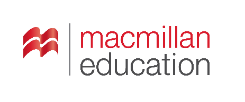 David Spencer with Gill Holley and Monika CichmińskaEtap edukacyjny: IVPoziom: B2+Warianty podstawy programowej: IV.1.R (skrótem ZR oznaczono umiejętności wyłączne dla zakresu rozszerzonego)Liczba godzin: 150 godzin Numer dopuszczenia: 958/4/2021Wstęp:Rozkład jest propozycją realizacji materiału do podręcznika Checkpoint B2+. Może on stanowić punkt wyjścia do tworzenia indywidualnych rozkładów materiału, odpowiednio dostosowanych do potencjału edukacyjnego uczniów oraz konkretnej sytuacji szkolnej (wymiaru godzin, dostępności środków dydaktycznych, liczebności klas, preferencji młodzieży).W rozkładzie zaplanowano także lekcje, które nie są oparte na materiale podręcznikowym: lekcje oparte o materiały z Teacher’s Resource File / Teacher’s Resource CentreRozkład zakłada również wykorzystanie pakietu testów do podręcznika Checkpoint B2+.Numer lekcjiLiczba godzin DziałTematSłownictwo / GramatykaTematyka i umiejętności z podstawy programowejPodstawa programowaMateriałyROZDZIAŁ 1.ROZDZIAŁ 1.ROZDZIAŁ 1.ROZDZIAŁ 1.ROZDZIAŁ 1.ROZDZIAŁ 1.ROZDZIAŁ 1.ROZDZIAŁ 1.1, 22Rozdział 1: Interact! Vocabulary: body idioms and human interaction 
Słownictwo: idiomy związane z ciałem i interakcjami społecznymi 

Reading: Studies in human interaction 
Człowiek jako istota społeczna – praca z tekstemSłownictwo przydatne do opisywania interakcji społecznych, idiomy związane z ciałem Człowiek
* cechy charakteru
* uczucia i emocje
* interakcje

Nauka i technika
* dziedziny nauki

Rozumienie wypowiedzi pisemnej Uczeń: 
* określa główną myśl tekstu
* określa główną myśl poszczególnych części tekstu 
* znajduje w tekście określone informacje
Tworzenie wypowiedzi ustnej Uczeń: 
* relacjonuje wydarzenia z przeszłości
* wyraża i uzasadnia swoje opinie i poglądy
* wyraża pewność, przypuszczenia, wątpliwości dotyczące zdarzeń z teraźniejszości i przyszłości 
Reagowanie ustne Uczeń:
* uzyskuje i przekazuje informacje i wyjaśnienia
Inne Uczeń: 
* wykorzystuje techniki samodzielnej pracy nad językiem - korzysta ze słownika
* stosuje strategie komunikacyjne – domyślanie się znaczenia wyrazów z kontekstu
* stosuje strategie kompensacyjne – definicjeI 1.1, 1.12 
II 3.1, 3.2, 3.3
III 4.4, 4.5, 4.10
IV 6.4
9
12SB str. 6–7
WB str. 4-5 31Rozdział 1: Interact! Grammar in context: Past tenses
Gramatyka: czasy przeszłeSłownictwo przydatne do opisywania wydarzeń z przeszłości Tworzenie wypowiedzi ustnej Uczeń:
* przedstawia fakty z przeszłości i teraźniejszości
Reagowanie ustne Uczeń:
* uzyskuje i przekazuje informacje i wyjaśnienia
Inne Uczeń:
* posiada świadomość językowąIII 4.3 
IV 6.4
13SB str. 8
WB str. 641Rozdział 1: Interact! Developing vocabulary: word formation (noun suffixes)
Słownictwo: słowotwórstwo (tworzenie przymiotników, rzeczowników i przysłówków za pomocą przyrostków) Słownictwo przydatne do opisywania ludzi i przedmiotów
Słowotwórstwo (przymiotniki, rzeczowniki i przysłówki) Człowiek
* wygląd zewnętrzny
* cechy charakteru

Tworzenie wypowiedzi ustnej Uczeń:
* opisuje ludzi i przedmioty
* wyraża swoje opinie 
Reagowanie ustne Uczeń:
* uzyskuje i przekazuje informacje i wyjaśnienia
Inne Uczeń: 
* posiada świadomość językową (części mowy)I 1.1
III 4.1, 4.5
IV 6.4
13SB str. 9
WB str. 7, ćw. 1-351Rozdział 1: Interact! Listening: Fraternities; Grammar in context: present and past habits 
Słuchanie: Organizacje studenckie; Gramatyka: zwyczajowe czynnościSłownictwo służące do opisywania studenckich kół zainteresowań i życia uniwersyteckiegoCzłowiek
* wygląd zewnętrzny
* cechy charakteru
* zainteresowania

Życie rodzinne i towarzyskie
* formy spędzania czasu wolnego
* styl życia

Elementy wiedzy o krajach obszaru nauczanego języka oraz o kraju ojczystym
* problemy pojawiające się na styku różnych kultur i społeczności

Rozumienie wypowiedzi ustnej Uczeń:
* określa główną myśl tekstu
* znajduje w tekście określone informacje
Tworzenie wypowiedzi ustnej Uczeń:
* opisuje ludzi i przedmioty
* wyraża i uzasadnia swoje opinie i poglądy
* opisuje doświadczenia swoje i innych osób
Tworzenie wypowiedzi pisemnej Uczeń:
* opisuje ludzi
Reagowanie ustne Uczeń:
* uzyskuje i przekazuje informacje i wyjaśnienia 
* wyraża swoje opinie
* wysuwa i rozważa hipotezy (ZR)
Przetwarzanie ustne Uczeń:
* przekazuje w języku angielskim informacje zawarte 
w materiałach wizualnychI 1.1, 1.5, 1.15
II 2.1, 2.3
III 4.1, 4.5, 4.9, 5.1
IV 6.4, 6.8
IV 6.5 ZR 
V 8.1SB str. 10
WB str. 7, ćw. 4-5, str. 861Rozdział 1: Interact! Developing speaking: Answering personal questions 
Mówienie: Odpowiadanie na osobiste pytania Słownictwo związane z udzielaniem odpowiedzi na pytania osobiste Człowiek 
* zainteresowania
* cechy charakteru

Szkoła
* przedmioty nauczania
* kształcenie pozaszkolne 

Życie rodzinne i towarzyskie
* koledzy, przyjaciele
* formy spędzania czasu wolnego
* styl życia

Rozumienie wypowiedzi ustnej Uczeń:
* określa główną myśl tekstu
* znajduje w tekście określone informacje
Tworzenie wypowiedzi ustnej Uczeń:
* przedstawia fakty z przeszłości i teraźniejszości
* wyraża i uzasadnia swoje opinie i poglądy
* opisuje doświadczenia swoje i innych osób
Reagowanie ustne Uczeń:
* uzyskuje i przekazuje informacje i wyjaśnienia 
* wyraża swoje opinie i pyta o opinie innychI 1.1, 1.3, 1.5 
II 2.1, 2.3
III 4.3, 4.5, 4.9
IV 6.4, 6.8
SB str. 11
WB str. 971Rozdział 1: Interact! Everyday English Unit 1: Is this your first day, too? (how to make introductions and start conversations)
Język angielski na co dzień Rozdział 1: Jak przedstawiać się i rozpoczynać rozmowę Słownictwo przydatne do nawiązywania interakcji społecznychCzłowiek
* interakcje społeczne

Rozumienie wypowiedzi ustnej Uczeń:
* znajduje w tekście określone informacje
Reagowanie ustne Uczeń:
* nawiązuje kontakty towarzyskie (przedstawia siebie, udziela podstawowych informacji o sobie, pyta o dane rozmówcy)
* rozpoczyna, prowadzi i kończy rozmowę
* uzyskuje i przekazuje informacjeI 1.1
II 2.3
IV 6.1, 6.2, 6.4Everyday English Unit 1 81Rozdział 1: Interact! Developing writing: A story 
Pisanie: Opowiadanie
Vocabulary: Similes, Ways of talking
Słownictwo: Porównania, sposoby mówieniaWyrażenia przydatne do tworzenia opowiadań, opisywania uczuć, emocji i sposobów mówieniaCzłowiek
* uczucia i emocje
* interakcje 

Życie rodzinne i towarzyskie
* czynności życia codziennego

Rozumienie wypowiedzi ustnej Uczeń:
* znajduje w tekście określone informacje
Rozumienie wypowiedzi pisemnej Uczeń: 
* określa główną myśl tekstu
* znajduje w tekście określone informacje
Tworzenie wypowiedzi ustnej Uczeń:
* relacjonuje wydarzenia z przeszłości 
* wyraża i uzasadnia swoje opinie
* opisuje swoje doświadczenia
Tworzenie wypowiedzi pisemnej Uczeń:
* opisuje ludzi, przedmioty, miejsca, zjawiska i czynności
* stosuje zasady konstruowania tekstów o różnym charakterze (opowiadanie)
Reagowanie ustne Uczeń:
* uzyskuje i przekazuje informacje i wyjaśnienia 
* wyraża swoje opinie i pyta o opinie innych
Przetwarzanie ustne Uczeń:
* przekazuje w języku angielskim informacje zawarte w materiałach wizualnych
Inne Uczeń: 
* wykorzystuje techniki samodzielnej pracy nad językiem - korzysta ze słownika
* stosuje strategie kompensacyjne – definicjeI 1.1, 1.5
II 2.3, 3.1, 3.3
III 4.4, 4.5, 4.9, 5.1, 5.12
IV 6.4, 6.8
V 8.1
9
12SB str. 12–13
WB str.1091Rozdział 1: Interact! Integrating skills Unit 1
Doskonalenie umiejętności językowych z Rozdziału 1Słownictwo związane z prawami człowieka, ideologiami i życiem uniwersyteckim Państwo i społeczeństwo
* prawa człowieka
* ideologie 
Elementy wiedzy o krajach obszaru nauczanego języka
* sławne osoby 

Rozumienie wypowiedzi ustnej Uczeń:
* określa główną myśl tekstu
* znajduje w tekście określone informacje
* określa intencje nadawcy tekstu
* określa kontekst wypowiedzi
* rozróżnia formalny i nieformalny styl wypowiedzi 
* oddziela fakty od opinii (ZR)
Rozumienie wypowiedzi pisemnej Uczeń:
* określa główną myśl poszczególnych części tekstu
* znajduje w tekście określone informacje
Tworzenie wypowiedzi ustnej Uczeń:
* wyraża i uzasadnia swoje opinie i poglądy
* opisuje doświadczenia swoje i innych osób
Reagowanie ustne Uczeń:
* uzyskuje i przekazuje informacje i wyjaśnienia
* wyraża swoje opinie i preferencje, pyta o opinie i preferencje innych 
* aktywnie uczestniczy w rozmowie (ZR)
* wysuwa i rozważa hipotezy (ZR)
Inne Uczeń:
* współdziała w grupie 
* korzysta ze źródeł informacji w języku obcym 
I 1.14
II 2.1, 2.3, 2.4, 2.5, 2.6, 2.1 ZR, 3.2, 3.3
III 4.5, 4.9
IV 6.4, 6.8, 6.2 ZR, 6.5 ZR
10
11SB str. 14101Rozdział 1: Interact! Grammar reference & Language Checkpoint Unit 1: 
Past tenses; Present and past habits 
Utrwalenie gramatyki i słownictwa z Rozdziału 1: Czasy przeszłe; Zwyczajowe czynności Past simple, past continuous, present perfect simple, present perfect continuous, past perfect simple, past perfect continuous, future activities in the past, present and past habits, Word formation: noun suffixes, body idioms and human interaction, similes, ways of talking Człowiek
* wygląd zewnętrzny
* cechy charaktery
* uczucia i emocjeI 1.1 SB str. 136-137111Rozdział 1: Interact! Skills checkpoint Unit 1
Powtórzenie wiadomości i umiejętności z Rozdziału 1
Przygotowanie do matury:
Rozumienie ze słuchu: uzupełnianie luk
Rozumienie tekstów pisanych: uzupełnianie luk
Znajomość środków językowych: uzupełnianie
luk sterowanych, uzupełnianie luk
Wypowiedź pisemna: wpis na blogu
Wypowiedź ustna: opis ilustracjiSłowotwórstwo i słownictwo związane relacjami międzyludzkimi 
Czasy przeszłe; Zwyczajowe czynności Człowiek
* uczucia i emocje 
* interakcje 
* cechy charakteru 

Rozumienie wypowiedzi ustnej Uczeń:
* znajduje w tekście określone informacje 
Rozumienie wypowiedzi pisemnej Uczeń:
* znajduje w tekście określone informacje
Tworzenie wypowiedzi ustnej Uczeń:
* opisuje ludzi i miejsca
* wyraża i uzasadnia swoje opinie, poglądy i uczucia
* opisuje doświadczenia swoje i innych osób 
* relacjonuje wydarzenia z przeszłości
Tworzenie wypowiedzi pisemnej Uczeń:
* opisuje ludzi i miejsca
* wyraża i uzasadnia swoje opinie i uczucia
* relacjonuje wydarzenia z przeszłości
* opisuje doświadczenia swoje i innych 
* stosuje zasady konstruowania tekstów o różnym charakterze
* stosuje formalny lub nieformalny styl wypowiedzi w zależności od sytuacji
Reagowanie ustne Uczeń:
*przekazuje i uzyskuje informacje 
Przetwarzanie wypowiedzi Uczeń:
* przekazuje w języku obcym informacje zawarte w materiałach wizualnych 
* przekazuje w języku angielskim informacje sformułowane w języku polskim
Inne Uczeń:
* dokonuje samooceny
* współdziała w grupieI 1.1
II 2.3, 3.3
III 4.1, 4.4, 4.5, 4.9, 5.1, 5.4, 5.5, 5.9, 5.12, 5.13 
IV 6.4
V 8.1, 8.3
9
10SB str. 16-17 121Rozdział 1: Interact! Sprawdzian wiadomości - test unit 1131Rozdział 1: Interact! Vocabulary Builder Unit 1: Body idioms, ways of talking, similes
Słownictwo z Rozdziału 1 - dodatkowe ćwiczenia: idiomy związane z ciałem, sposoby wypowiadania się, porównania Idiomy związane z ciałem, wyrażenia przydatne do opisywania sposobów wypowiadania się, porównania Człowiek
* wygląd zewnętrzny
* cechy charaktery
* uczucia i emocjeI 1.1SB str. 126141Rozdział 1: Interact! Culture worksheet Unit 1Słownictwo związane z nietypowymi imprezami sportowymi na całym świecie Culture worksheets Unit 1151Rozdział 1: Interact! Life skills: worksheets and videos Unit 1Słownictwo dotyczące wyrażania siebie i rozwiązywania konfliktów Life skills: worksheets and videos Unit 1Rozdział 2.Rozdział 2.Rozdział 2.Rozdział 2.Rozdział 2.Rozdział 2.Rozdział 2.Rozdział 2.16, 17 2Rozdział 2: Road tripsVocabulary: compound nouns: cars and the road 
Słownictwo: rzeczowniki złożone: samochody i drogi 
Reading: Ready for the road?
Czytanie: W drogę Słownictwo związane ze środkami transportu i podróżowaniemPodróżowanie i turystyka
* środki transportu 
* wypadki

Państwo i społeczeństwo
* polityka społeczna
* przestępczość

Rozumienie wypowiedzi pisemnej Uczeń: 
* określa główną myśl tekstu
* znajduje w tekście określone informacje
Tworzenie wypowiedzi ustnej Uczeń:
* wyraża i uzasadnia swoje opinie i poglądy
* przedstawia w logicznym porządku argumenty za i przeciw danej tezie lub rozwiązaniu (ZR)
Reagowanie ustne Uczeń:
* aktywnie uczestniczy w rozmowie i dyskusji (przedstawianie opinii i argumentów, odpieranie argumentów przeciwnych) (ZR)
* wyraża swoje opinie 
Inne Uczeń: 
* wykorzystuje techniki samodzielnej pracy nad językiem - korzysta ze słownika 
* stosuje strategie kompensacyjne – definicjeI 1.8, 1.12
II 3.1, 3.3
III 4.5, 4.2 ZR
IV 6.2 ZR, 6.8
9
12SB str. 18–19
WB str. 12-13181Rozdział 2: Road tripsGrammar in context: Modal verbs: obligation, permission, prohibition, criticism and advice 
Gramatyka: Czasowniki modalne wyrażające powinność, pozwolenie, zakaz, radę i krytykęSłownictwo przydatne do opisywania czynności życia codziennego oraz opowiadania o obowiązkach

Stosowanie czasowników modalnych wyrażających powinność, pozwolenie, zakaz, radę oraz krytykę w teraźniejszości: have to, don’t have to, must, mustn’t, need to, don’t need to, needn’t, can’t, should, shouldn’t, ought to, had better, be allowed to, be supposed to oraz w przeszłości:
had to, didn’t have to, needed to, didn’t need to, needn’t have, wasn’t/weren’t allowed to, couldn’t, should/ought to have/shouldn’t have + past participleŻycie rodzinne i towarzyskie 
* czynności życia codziennego

Podróżowanie i turystyka
* środki transportu 

Tworzenie wypowiedzi ustnej Uczeń:
* opisuje czynności
* opowiada o wydarzeniach życia codziennego i komentuje je
* relacjonuje wydarzenia z przeszłości 
Reagowanie ustne Uczeń:
* uzyskuje i przekazuje informacje i wyjaśnienia 
* wyraża swoje opinie i pyta o opinie innych
Inne Uczeń:
* posiada świadomość językową I 1.1, 1.5, 1.8 
III 4.2, 4.4
IV 6.4, 6.8
13SB str. 20
WB str. 14191Rozdział 2: Road tripsDeveloping vocabulary: collocations with take, make and do 
Słownictwo: Związki frazeologiczne z wyrazami take, make, doTworzenie związków frazeologicznychPaństwo i społeczeństwo
* polityka społeczna
* przestępczość

Inne Uczeń: 
* wykorzystuje techniki samodzielnej pracy nad językiem – poprawia błędy
* posiada świadomość językową (związki frazeologiczne)I 1.14
9
13SB str. 21
WB str. 15, ćw. 1-3201Rozdział 2: Road tripsListening: podcast about the world's most dangerous road
Słuchanie: podcast o najbardziej niebezpiecznej drodze świata Słownictwo przydatne do opisywania niebezpiecznych miejsc i wyrażania opinii Podróżowanie i turystyka
* środki transportu 
* wycieczki
* wypadki

Rozumienie wypowiedzi ustnej Uczeń:
* określa główną myśl tekstu
* znajduje w tekście określone informacje
Tworzenie wypowiedzi ustnej Uczeń:
* wyraża i uzasadnia swoje opinie i poglądy
Reagowanie ustne Uczeń:
* uzyskuje i przekazuje informacje i wyjaśnienia 
* wyraża swoje opinie i pyta o opinie innych
* wysuwa i rozważa hipotezy (ZR)
Przetwarzanie ustne Uczeń:
* przekazuje w języku angielskim informacje zawarte w materiałach wizualnychI 1.8
II 2.1, 2.3
III 4.5
IV 6.4, 6.8, 6.5 ZR
V 8.1SB str. 22 
WB str. 15, ćw. 4-5211Rozdział 2: Road tripsDeveloping speaking: Discussing photos - 1
Opisywanie zdjęć: wypowiedź ustnaSłownictwo przydatne do opisywania zdjęć i znajdowania różnic i podobieństw między nimi 

Czasowniki modalne do wyrażenia spekulacji, dedukcji, możliwości i prawdopodobieństwa w teraźniejszości: could, must, might, may well, oraz w przeszłości can’t have, might have, must have, could havePodróżowanie i turystyka
* środki transportu 
* wycieczki
* wypadki

Rozumienie wypowiedzi ustnej Uczeń:
* określa główną myśl tekstu
* znajduje w tekście określone informacje
Tworzenie wypowiedzi ustnej Uczeń:
* opisuje ludzi, przedmioty, miejsca i czynności
* przedstawia zalety i wady różnych rozwiązań i poglądów (ZR)
Reagowanie ustne Uczeń:
* spekuluje na temat przyczyn i konsekwencji zdarzeń przeszłych i przyszłych (ZR)
* wysuwa i rozważa hipotezy (ZR)
* uzyskuje i przekazuje informacje i wyjaśnienia 
* wyraża swoje opinie i preferencje
Przetwarzanie ustne Uczeń:
* przekazuje w języku angielskim informacje zawarte w materiałach wizualnychI 1.8
II 2.1, 2.3
III 4.1, 4.7
IV 6.4 ZR, 6.5 ZR
IV 6.4, 6.8
V 8.1SB str. 23 
WB str. 16-17221Rozdział 2: Road tripsEveryday English Unit 2: Let's get the map out (how to negotiate and agree a decision)
Język angielski na co dzień Rozdział 2 - Negocjowanie i wspólne podejmowanie decyzji Słownictwo przydatne w negocjacjach i osiąganiu wspólnych decyzji Podróżowanie i turystyka
* wycieczki 

Rozumienie wypowiedzi ustnej Uczeń:
* znajduje w tekście określone informacje
Reagowanie ustne Uczeń:
* uzyskuje i przekazuje informacje
* prowadzi proste negocjacjeI 1.8
II 2.3
IV 6.4, 6.5 Everyday English Unit 2231Rozdział 2: Road tripsDeveloping writing: An opinion essay 
Pisanie: Rozprawka wyrażająca opinię Słownictwo użyteczne do pisania rozprawki wyrażającej opinię Podróżowanie i turystyka
* środki transportu 

Świat przyrody
* zagrożenia i ochrona środowiska naturalnego

Rozumienie wypowiedzi pisemnej Uczeń: 
* określa główną myśl tekstu
* znajduje w tekście określone informacje
Tworzenie wypowiedzi ustnej Uczeń:
* wyraża i uzasadnia swoje opinie i poglądy
* przedstawia zalety i wady różnych rozwiązań i poglądów
* przedstawia w logicznym porządku argumenty za i przeciw danej tezie lub rozwiązaniu (ZR)
Tworzenie wypowiedzi pisemnej Uczeń:
* wyraża i uzasadnia swoje opinie i poglądy 
* przedstawia opinie innych osób
* przedstawia zalety i wady różnych rozwiązań i poglądów
* opisuje doświadczenia swoje i innych osób
* stosuje zasady konstruowania tekstów o różnym charakterze (rozprawka)
Reagowanie ustne Uczeń:
* aktywnie uczestniczy w rozmowie i dyskusji (przedstawianie opinii i argumentów, odpieranie argumentów przeciwnych) (ZR)
* spekuluje na temat przyczyn i konsekwencji zdarzeń przeszłych i przyszłych sytuacji (ZR)I 1.8, 1.13
II 3.1, 3.3
III 4.5, 4.7, 4.2 ZR, 5.5, 5.6, 5.7, 5.9 , 5.12
IV 6.2 ZR, 6.4 ZR, 6.8SB str. 24–25
WB str. 18241Rozdział 2: Road tripsIntegrating skills Unit 2
Doskonalenie umiejętności językowych z Rozdziału 2 Słownictwo dotyczące podróży w kosmos Podróżowanie i turystyka
* przestrzeń kosmiczna
* bezpieczeństwo w podróży 

Rozumienie wypowiedzi ustnej Uczeń:
* określa główną myśl tekstu
* znajduje w tekście określone informacje 
* rozróżnia formalny i nieformalny styl 
Rozumienie wypowiedzi pisemnej Uczeń:
* określa intencje autora tekstu 
* znajduje w tekście określone informacje
* oddziela fakty od opinii (ZR)
Tworzenie wypowiedzi ustnej Uczeń:
* wyraża i uzasadnia swoje opinie i poglądy
* opisuje intencje, marzenia, nadzieje i plany na przyszłość
* wyraża pewność, przypuszczenie, wątpliwości dotyczące zdarzeń z przeszłości, teraźniejszości i przyszłości 
* przedstawia w logicznym porządku argumenty za i przeciw danej tezie lub rozwiązaniu (ZR)
Reagowanie ustne Uczeń:
* uzyskuje i przekazuje informacje i wyjaśnienia 
* wyraża swoje opinie, preferencje
* aktywnie uczestniczy w rozmowie i dyskusji (ZR)
* komentuje, zgadza się lub kwestionuje zdanie innych uczestników dyskusji (ZR) 
* wysuwa i rozważa hipotezy (ZR) 
Inne Uczeń:
* współdziała w grupie 
* korzysta ze źródeł informacji w języku obcym I 1.8
II 2.1, 2.3, 2.6, 3.3, 3.4, 3.1 ZR
III 4.5, 4.8, 4.2 ZR
IV 6.4, 6.8, 6.2 ZR, 6.3 ZR, 6.5 ZR 
10
11SB str. 26 25Rozdział 2: Road tripsGrammar Reference&Language Checkpoint Unit 2: modal verbs; collocations; compound nouns 
Utrwalenie gramatyki i słownictwa z Rozdziału 2: czasowniki modalne, związki frazeologiczne, rzeczowniki złożone Modal verbs of obligation, permission, prohibition, criticism and advice - present and past; modal verbs of speculation deduction, possibility and probability - past, present and future 
Collocations with take, make and do; Compound nouns: cars and the road Podróżowanie i turystyka
* środki transportu
* wypadkiI 1.8 SB str. 138-139261Rozdział 2: Road tripsSkills checkpoint Unit 2
Powtórzenie wiadomości i umiejętności z Rozdziału 2
Rozumienie ze słuchu: odpowiedzi na pytania
Rozumienie tekstów pisanych: uzupełnianie luk
Znajomość środków językowych: parafraza
zdań, wybór wielokrotny
Wypowiedź pisemna: rozprawka
Wypowiedź ustna: opis ilustracjiSłownictwo związane z podróżowaniem i różnymi środkami transportu 
Czasowniki modalne Podróżowanie i turystyka
* środki transportu
* wypadki

Rozumienie wypowiedzi ustnej Uczeń:
* znajduje w tekście określone informacje 
Rozumienie wypowiedzi pisemnej Uczeń:
* znajduje w tekście określone informacje
Tworzenie wypowiedzi ustnej Uczeń:
* opisuje ludzi i miejsca
* wyraża i uzasadnia swoje opinie, poglądy i uczucia
* opisuje doświadczenia swoje i innych osób 
* relacjonuje wydarzenia z przeszłości
Tworzenie wypowiedzi pisemnej Uczeń:
* opisuje ludzi i miejsca
* wyraża i uzasadnia swoje opinie i uczucia
* relacjonuje wydarzenia z przeszłości
* opisuje doświadczenia swoje i innych 
* przedstawia opinie innych osób
* przedstawia zalety i wady różnych rozwiązań i poglądów
* stosuje zasady konstruowania tekstów o różnym charakterze (rozprawka)
* stosuje zasady konstruowania tekstów o różnym charakterze
* stosuje formalny lub nieformalny styl wypowiedzi w zależności od sytuacji
Reagowanie ustne Uczeń:
*przekazuje i uzyskuje informacje 
Przetwarzanie wypowiedzi Uczeń:
* przekazuje w języku obcym informacje zawarte w materiałach wizualnych 
* przekazuje w języku angielskim informacje sformułowane w tekście obcojęzycznym
Inne Uczeń:
* dokonuje samooceny
* współdziała w grupieI 1.8
II 2.3, 3.3
III 4.1, 4.4, 4.5, 5.1, 5.4, 5.5, 5.6, 5.7, 5.9, 5.12, 5.13
IV 6.4
V 8.1 SB str. 28-29 
WB str. 19271Rozdział 2: Road tripsSprawdzian wiadomości - test unit 2281Rozdział 2: Road tripsVocabulary Builder Unit 2: Compound nouns: cars and the road 
Słownictwo z Rozdziału 2 - ćwiczenia dodatkowe: rzeczowniki złożoneSłownictwo związane ze środkami transportu i podróżowaniemPodróżowanie i turystyka
* środki transportu
* wypadkiI 1.8 SB str. 127291Rozdział 2: Road tripsCulture worksheets Unit 2Słownictwo dotyczące wycieczek samochodowych Culture worksheets Unit 2301Rozdział 2: Road tripsLife skills: worksheets and videos Unit 2Słownictwo związane z podejmowaniem decyzji Life skills: worksheets and videos Unit 2Rozdział 3.Rozdział 3.Rozdział 3.Rozdział 3.Rozdział 3.Rozdział 3.Rozdział 3.Rozdział 3.31, 322Rozdział 3: Mind powerVocabulary: The human mind
Reading: Is there a savant in all of us?
Słownictwo: Ludzki umysł
Czytanie: Czy w każdym z nas drzemie geniusz? Idiomy związane z umysłem i procesami poznawczymi Człowiek
* zainteresowania
* uzdolnienia
* procesy poznawcze
* uczucia i emocje

Nauka i technika
* dziedziny nauki
* odkrycia naukowe

Rozumienie wypowiedzi pisemnej Uczeń: 
* określa główną myśl tekstu
* znajduje w tekście określone informacje
Tworzenie wypowiedzi ustnej Uczeń:
* opisuje ludzi, zjawiska i czynności
* opowiada o wydarzeniach życia codziennego i komentuje je 
* wyraża i uzasadnia swoje opinie i poglądy
Reagowanie ustne Uczeń:
* wyraża swoje opinie i preferencje
* wysuwa i rozważa hipotezy (ZR)
Przetwarzanie ustne Uczeń:
* przekazuje w języku angielskim informacje zawarte w tekstach pisanych
Inne Uczeń: 
* wykorzystuje techniki samodzielnej pracy nad językiem - korzysta ze słownika 
* stosuje strategie komunikacyjne – domyślanie się znaczenia wyrazów z kontekstu, rozumienie tekstu zawierającego nieznane słowa i zwrotyI 1.1, 1.12
II 3.1, 3.3
III 4.1, 4.2, 4.5
IV 6.8, 6.5 ZR
V 8.1
9
12SB str. 30-31
WB str. 20-21331Rozdział 3: Mind powerGrammar in context: Verb + -ing form and infinitive

Konstrukcja verb + 
-ing form and infinitiveverb + -ing form 
verb + to-infinitive
verb + -ing form or to-infinitive Człowiek
* zainteresowania
* cechy charakteru
* uzdolnienia
* procesy poznawcze
* uczucia i emocje

Życie rodzinne i towarzyskie
* czynności życia codziennego

Tworzenie wypowiedzi ustnej Uczeń:
* relacjonuje wydarzenia z przeszłości
* wyraża i uzasadnia swoje opinie
* opisuje intencje, marzenia i plany na przyszłość
* opisuje swoje doświadczenia
Reagowanie ustne Uczeń:
* uzyskuje i przekazuje informacje
* wyraża swoje opinie, intencje, preferencje i życzenia
Inne Uczeń:
* wykorzystuje techniki samodzielnej pracy nad językiem – poprawia błędy
* posiada świadomość językową (zauważanie różnic w znaczeniu zdań w zależności od użycia danej struktury gramatycznej)I 1.1, 1.5
III 4.4, 4.5, 4.8, 4.9
IV 6.4, 6.8
9
13SB str. 32
WB str. 22341Rozdział 3: Mind powerDeveloping vocabulary: Phrasal verbs: the mind 
Słownictwo: czasowniki frazowe dotyczące procesów poznawczych Czasowniki frazowe dotyczące procesów poznawczych Człowiek
* zainteresowania
* uzdolnienia
* procesy poznawcze

Tworzenie wypowiedzi ustnej Uczeń:
* wyraża i uzasadnia swoje opinie
* opisuje intencje, marzenia i plany na przyszłość
* opisuje swoje doświadczenia
Reagowanie ustne Uczeń:
* uzyskuje i przekazuje informacje
* wyraża swoje opinie, intencje, preferencje i życzenia
Inne Uczeń:
* wykorzystuje techniki samodzielnej pracy nad językiem, poprawia błędy
* stosuje strategie kompensacyjne – definicje
* posiada świadomość językową (obecność i miejsce dopełnienia w zdaniu)I 1.1
III 4.5, 4.8, 4.9
IV 6.4, 6.8
9
12
13SB str. 33
WB str. 23, ćw. 1-3351Rozdział 3: Mind powerListening: Journey to work; Grammar in context: Verb + object + -ing form and infinitive
Rozumienie ze słuchu – wywiad radiowy na temat form spędzania czasu wolnego w drodze do pracy 
Gramatyka - konstrukcje gramatyczne: verb + object + -ing form; verb + object + to-infinitive; verb + object + infinitive without tokonstrukcje gramatyczne: verb + object + -ing form; verb + object + to-infinitive; verb + object + infinitive without toŻycie rodzinne i towarzyskie
* czynności życia codziennego
* formy spędzania wolnego czasu

Rozumienie wypowiedzi ustnej Uczeń:
* określa główną myśl poszczególnych części tekstu
* znajduje w tekście określone informacje
Tworzenie wypowiedzi ustnej Uczeń:
* wyraża i uzasadnia swoje opinie
Reagowanie ustne Uczeń:
* wyraża swoje opinie, intencje, preferencje i życzenia
* wysuwa i rozważa hipotezy (ZR)
Przetwarzanie ustne Uczeń:
* przekazuje w języku angielskim informacje zawarte w materiale wizualnym
Inne Uczeń:
* posiada świadomość językową (formy czasownika)I 1.5
II 2.2, 2.3 
III 4.5
IV 6.8, 6.5 ZR
V 8.1
13SB str. 34
WB str. 23, ćw. 4–6, str. 24361Rozdział 3: Mind powerDeveloping speaking: Presentations - 1

Prezentacja – wypowiedź ustnaSłownictwo pomocne w tworzeniu struktury prezentacji Nauka i technika
* wynalazki
* technologie informacyjno-komunikacyjne

Rozumienie wypowiedzi ustnej Uczeń:
* określa główną myśl tekstu 
* znajduje w tekście określone informacje
Rozumienie wypowiedzi pisemnej Uczeń:
* określa główną myśl tekstu
* określa główną myśl poszczególnych części tekstu
Tworzenie wypowiedzi ustnej Uczeń:
* przedstawia fakty z przeszłości i teraźniejszości
* wyraża i uzasadnia swoje opinie i poglądy
* przedstawia opinie innych osób
* przedstawia w logicznym porządku argumenty za i przeciw danej tezie lub rozwiązaniu (ZR)
Reagowanie ustne Uczeń:
* przekazuje informacje i wyjaśnienia
* wyraża swoje opinie 
Przetwarzanie ustne Uczeń:
* przekazuje w jęz. angielskim informacje zawarte w tekście pisanym i materiale audio 
* streszcza przeczytany i usłyszany tekst I 1.12
II 2.1, 2.3, 3.1, 3.2
III 4.3, 4.5, 4.6, 4.2 ZR
IV 6.4, 6.8
V 8.1, 8.1 ZRSB str. 35
WB str. 25371Rozdział 3: Mind powerEveryday English Unit 3: I fell and hit my head (how to describe a health emergency) 
Język angielski na co dzień Rozdział 3: Opisywanie wypadku Słownictwo pomocne w opisywaniu wypadków i zagrożeń dla zdrowia Zdrowie
* choroby, wypadki 

Rozumienie wypowiedzi ustnej Uczeń:
* znajduje w tekście określone informacje
Reagowanie ustne Uczeń:
* uzyskuje i przekazuje informacje I 1.11
II 2.3
IV 6.4Everyday English Unit 3381Rozdział 3: Mind powerDeveloping writing: A film review 

Recenzja filmowa – wypowiedź pisemnaSłowotwórstwo: przedimki Kultura
* dziedziny kultury
* twórcy i ich dzieła
* uczestnictwo w kulturze

Rozumienie wypowiedzi pisemnej Uczeń:
* określa główną myśl tekstu
Tworzenie wypowiedzi ustnej Uczeń:
* opisuje ludzi, przedmioty, miejsca, zjawiska i czynności
* relacjonuje wydarzenia z przeszłości
* wyraża swoje opinie i poglądy
Tworzenie wypowiedzi pisemnej Uczeń:
* opisuje ludzi, przedmioty, miejsca, zjawiska i czynności
* relacjonuje wydarzenia z przeszłości
* wyraża i uzasadnia swoje opinie, poglądy i uczucia
* stosuje zasady konstruowania tekstów o różnym charakterze (recenzja filmowa)
Reagowanie ustne Uczeń:
* uzyskuje i przekazuje informacje i wyjaśnienia
* wyraża swoje opinie i preferencje
Reagowanie pisemne Uczeń:
* przekazuje informacje i wyjaśnienia
* wyraża swoje opinie
* wyraża emocje
* przedstawia opinie i argumenty (ZR)I 1.9
II 3.1 
III 4.1, 4.4, 4.5, 5.1, 5.4, 5.5, 5.12
IV 6.4, 6.8, 7.2, 7.6, 7.7, 7.3 ZRSB str. 37
WB str. 26391Rozdział 3: Mind powerIntegrating skills Unit 3 
Doskonalenie umiejętności językowych z Rozdziału 3 Słownictwo dotyczące chorób cywilizacyjnych i ich objawówZdrowie
* choroby cywilizacyjne i ich objawy 

Rozumienie wypowiedzi ustnej Uczeń:
* znajduje w tekście określone informacje
* określa kontekst wypowiedzi (nadawcę)
* rozróżnia formalny i nieformalny styl wypowiedzi
Rozumienie wypowiedzi pisemnej Uczeń:
* znajduje w tekście określone informacje
Tworzenie wypowiedzi ustnej Uczeń:
* przedstawia fakty z teraźniejszości
* wyraża i uzasadnia swoje opinie i poglądy 
* opisuje doświadczenia swoje i innych 
Reagowanie ustne Uczeń:
* uzyskuje i przekazuje informacje i wyjaśnienia 
* wyraża swoje opinie, preferencje
* aktywnie uczestniczy w rozmowie i dyskusji (ZR)
* komentuje, zgadza się lub kwestionuje zdanie innych uczestników dyskusji (ZR) 
Przetwarzanie tekstu Uczeń:
* przekazuje w języku angielskim informacje zawarte w materiałach wizualnych i tekstach obcojęzycznych 
Inne Uczeń:
* współdziała w grupie 
* korzysta ze źródeł informacji w języku obcym I 1.11
II 2.3, 2.4, 2.6
III 4.3, 4.5, 4.9
IV 6.4, 6.8, 6.2 ZR, 6.3 ZR
V 8.1
10
11SB str. 38 401Rozdział 3: Mind powerGrammar Reference&Language Checkpoint Unit 3: verb+-ing form; verb+object+-ing form 
Utrwalenie gramatyki i słownictwa z Rozdziału 3: konstrukcje verb+-ing oraz verb+object+-ing verb + -ing form and infinitive
verb + object + -ing form and infinitive; Phrasal verbs: the mind; The human mind; Prefixes Człowiek
* procesy poznawcze I 1.1SB str. 140-141421Rozdział 3: Mind powerSkills checkpoint Unit 3
Powtórzenie wiadomości i umiejętności z Rozdziału 3
Przygotowanie do matury:
Rozumienie ze słuchu: dobieranie
Rozumienie tekstów pisanych: uzupełnianie luk
Znajomość środków językowych: parafraza
zdań, uzupełnianie luk otwartych
Wypowiedź pisemna: rozprawka
Wypowiedź ustna: rozmowa z odgrywaniem roliSłownictwo związane z kulturą, filmami i serialami
Konstrukcja verb + 
-ing form and infinitive; Konstrukcja verb + object +
-ing form and infinitiveKultura
* dziedziny kultury
* twórcy i ich dzieła
* uczestnictwo w kulturze

Rozumienie wypowiedzi ustnej Uczeń:
* określa główną myśl poszczególnych części tekstu
* znajduje w tekście określone informacje 
Rozumienie wypowiedzi pisemnej Uczeń:
* znajduje w tekście określone informacje
Tworzenie wypowiedzi ustnej Uczeń:
* opisuje ludzi i miejsca
* wyraża i uzasadnia swoje opinie, poglądy i uczucia
* opisuje doświadczenia swoje i innych osób 
* opisuje intencje, nadzieje i plany na przyszłość
Tworzenie wypowiedzi pisemnej Uczeń:
* opisuje ludzi i miejsca
* wyraża i uzasadnia swoje opinie i uczucia
* opisuje doświadczenia swoje i innych 
* stosuje zasady konstruowania tekstów o różnym charakterze (rozprawka za i przeciw)
* stosuje formalny lub nieformalny styl wypowiedzi w zależności od sytuacji
Reagowanie ustne Uczeń:
*przekazuje i uzyskuje informacje 
* wyraża swoje intencje, preferencje i życzenia
Przetwarzanie wypowiedzi Uczeń:
* przekazuje w języku obcym informacje zawarte w materiałach wizualnych 
* przekazuje w języku angielskim informacje sformułowane w języku polskim
Inne Uczeń:
* dokonuje samooceny
* współdziała w grupieI 1.9 
II 2.2, 2.3, 3.3
III 4.1, 4.5, 4.8, 4.9, 5.1, 5.5, 5.9, 5.12, 5.13
IV 6.4, 6.8
V 8.1, 8.3
9
10 SB str. 40-41
WB str. 27431Rozdział 3: Mind powerSprawdzian wiadomości - test unit 3391Rozdział 3: Mind powerVocabulary Builder Unit 3 - Phrasal verbs: the mind
Słownictwo z Rozdziału 3 - ćwiczenia dodatkowe: czasowniki frazowe Słownictwo związane z procesami poznawczymi, ludzkim mózgiem i umysłem Człowiek
* procesy poznawcze I 1.1 SB str. 128 441Rozdział 3: Mind powerCulture worksheets Unit 3: Cultural intelligence 
Kultura Rozdział 3: Inteligencja kulturowaSłownictwo związane ze świadomością istnienia różnic kulturowych między różnymi społecznościami Culture worksheets Unit 3451Rozdział 3: Mind powerLife skills: worksheets and videos Unit 3: Improving your memory 
Praca z filmem - Rozdział 3: Jak poprawić swoją pamięćSłownictwo dotyczące technik trenowania pamięci Life skills: worksheets and videos Unit 3Rozdział 4Rozdział 4Rozdział 4Rozdział 4Rozdział 4Rozdział 4Rozdział 4Rozdział 446, 471Rozdział 4: Mad scienceReading: Modifying mosquitoes 
Praca z tekstem – modyfikacje genetyczne owadów Słownictwo dotyczące biologii i badań naukowych Człowiek
* problemy etyczne

Nauka i technika
* odkrycia naukowe
* wynalazki
* dziedziny nauki

Rozumienie wypowiedzi pisemnej Uczeń:
* określa główną myśl poszczególnych części tekstu
* znajduje w tekście określone informacje
* rozpoznaje związki pomiędzy poszczególnymi częściami tekstu
Tworzenie wypowiedzi ustnej Uczeń:
* wyraża swoje opinie i poglądy
* przedstawia wady i zalety różnych rozwiązań
Reagowanie ustne Uczeń:
* wyraża swoje opinie i preferencje 
Inne Uczeń: 
* stosuje strategie komunikacyjne – domyśla się znaczenia wyrazów z kontekstu, rozumie tekst zawierający nieznane słowa i zwroty
* stosuje strategie kompensacyjne – definicjeI 1.1, 1.12
II 3.2, 3.3, 3.6
III 4.5, 4.7
IV 6.8
12SB str. 42-43
WB str. 28-29481Rozdział 4: Mad scienceGrammar in context: Conditionals 
Okresy warunkowe Okresy warunkowe Życie rodzinne i towarzyskie
* czynności życia codziennego

Nauka i technika
* odkrycia naukowe
* wynalazki

Tworzenie wypowiedzi ustnej Uczeń:
* opisuje intencje i marzenia na przyszłość 
Reagowanie ustne Uczeń:
* wyraża swoje życzenia
* wysuwa i rozważa hipotezy (ZR)I 1.5, 1.12
III 4.8
IV 6.8
IV 6.5 ZRSB str. 44
WB str. 30491Rozdział 4: Mad scienceDeveloping vocabulary: Compound nouns and adjectives 
Rzeczowniki i przymiotniki złożoneTworzenie rzeczowników i przymiotników złożonychŻycie rodzinne i towarzyskie
* czynności życia codziennego

Nauka i technika
* odkrycia naukowe
* wynalazki

Inne Uczeń:
* stosuje strategie kompensacyjne – definicje
* posiada świadomość językową (rzeczowniki i przymiotniki złożone)I 1.5, 1.12
12
13SB str. 45
WB str. 31 ćw. 1-2501Rozdział 4: Mad scienceListening: Podcast about DNA
Rozumienie ze słuchu - podcast na temat DNAMieszane okresy warunkoweNauka i technika
* dziedziny nauki
* odkrycia naukowe
* wynalazki
Świat przyrody:
* świat zwierząt
* zagrożenia środowiska naturalnego

Rozumienie wypowiedzi ustnej Uczeń:
* znajduje w tekście określone informacje
Tworzenie wypowiedzi ustnej Uczeń:
* wyraża i uzasadnia swoje opinie i poglądy
* opisuje intencje i plany na przyszłość
Reagowanie ustne Uczeń:
* uzyskuje i przekazuje informacje i wyjaśnienia
* wyraża swoje opinie, intencji, preferencji i życzeń, pytanie o opinie, preferencje i życzenia innych
* spekuluje na temat przyczyn i konsekwencji zdarzeń przyszłych (ZR)
* wysuwa i rozważa hipotezy (ZR)I 1.12, 1.13
II 2.3
III 4.5, 4.8
IV 6.4, 6.8, 6.4 ZR, 6.5 ZRSB str. 46
WB str. 31, ćwiczenia 3-4, str. 32511Rozdział 4: Mad scienceDeveloping speaking: Talking about statistics 
Omawianie statystyk - wypowiedź ustnaSłownictwo związane z liczbami, proporcjami i trendami pomocne w odczytywaniu statystykNauka i technika
* dziedziny nauki
* odkrycia naukowe
* wynalazki

Świat przyrody
* świat zwierząt
* zagrożenia i ochrona środowiska 

Rozumienie wypowiedzi ustnej Uczeń: 
* określa główną myśl tekstu 
Tworzenie wypowiedzi ustnej Uczeń:
* przedstawia fakty z przeszłości i teraźniejszości
* wyraża i uzasadnia swoje opinie, poglądy i uczucia
Tworzenie wypowiedzi pisemnej Uczeń:
* przedstawia fakty z przeszłości i teraźniejszości
Reagowanie ustne Uczeń:
* przekazuje informacje i wyjaśnienia
* wyraża swoje opinie 
Przetwarzanie tekstu Uczeń: 
* przekazuje w jęz. angielskim informacje zawarte w materiałach wizualnych – wykresach, tabelachI 1.12, 1.13
II 2.1
III 4.3, 4.5, 5.3
IV 6.4, 6.8
V 8.1SB str. 47
WB str. 33521Rozdział 4: Mad scienceEveryday English Unit 4: We're having toad in the hole (how to ask about and describe food)
Język angielski na co dzień Rozdział 4: Opisywanie jedzenia Słownictwo związane z opisywaniem potraw kulinarnych Żywienie
* posiłki i ich przygotowanie 

Rozumienie wypowiedzi ustnej Uczeń:
* znajduje w tekście określone informacje
Reagowanie ustne Uczeń:
* uzyskuje i przekazuje informacje I 1.6
II 2.3
IV 6.4Everyday English Unit 4531Rozdział 4: Mad scienceDeveloping writing: A for-and-against essay 
Rozprawka za i przeciw – wypowiedź pisemnaSłownictwo związane z zagrożeniami zdrowotnymi i opisywaniem związków przyczynowo-skutkowych oraz wyrażenia przydatne w pisaniu rozprawki Nauka i technika
* dziedziny nauki
* odkrycia naukowe
* wynalazki

Świat przyrody
* świat zwierząt
* zagrożenia i ochrona środowiska
* klimat
* klęski żywiołowe

Rozumienie wypowiedzi pisemnej Uczeń:
* określa główną myśl tekstu 
Tworzenie wypowiedzi ustnej Uczeń:
* wyraża i uzasadnia swoje opinie, poglądy i uczucia
* przedstawia w logicznym porządku argumenty za i przeciw danej tezie lub rozwiązaniu
Tworzenie wypowiedzi pisemnej Uczeń:
* przedstawia w logicznym porządku argumenty za i przeciw danej tezie lub rozwiązaniu
* przedstawia fakty z przeszłości i teraźniejszości
* wyraża i uzasadnia swoje opinie i poglądy
* stosuje zasady konstruowania tekstów o różnym charakterze (rozprawka)
Reagowanie ustne Uczeń:
* spekuluje na temat przyczyn i konsekwencji zdarzeń przeszłych i przyszłych (ZR)
* wysuwa i rozważa hipotezy (ZR) 
* wyraża swoje opinie 
Reagowanie pisemne Uczeń:
* wyraża swoje opinie
* ustosunkowywuje się do opinii innych osób
* przedstawia opinie i argumenty, odpiera argumenty przeciwne 
Przetwarzanie tekstu Uczeń: 
* przekazuje w języku angielskim informacje zawartych w tekście pisanymI 1.12, 1.13
II 3.1
III 4.5, 4.2 ZR, 5.2 ZR, 5.3, 5.5, 5.12
IV 6.4 ZR, 6.5 ZR, 6.8
IV 7.6, 7.2 ZR, 7.3 ZR
V 8.1SB str. 48-49
WB str. 34561Rozdział 4: Mad scienceIntegrating skills Unit 4
Doskonalenie umiejętności językowych z Rozdziału 4Słownictwo dotyczące modyfikacji genetycznych Nauka i technika
* dziedziny nauki
* odkrycia naukowe
* wynalazki 
Świat przyrody
* świat roślin i zwierząt 

Rozumienie wypowiedzi ustnej Uczeń:
* określa główną myśl tekstu
* znajduje w tekście określone informacje
Rozumienie wypowiedzi pisemnej Uczeń:
* znajduje w tekście określone informacje
Tworzenie wypowiedzi ustnej Uczeń:
* wyraża i uzasadnia swoje opinie i poglądy 
* opisuje doświadczenia swoje i innych 
* wyraża pewność, przypuszczenie, wątpliwości dotyczące zdarzeń z teraźniejszości i przyszłości
Reagowanie ustne Uczeń:
* uzyskuje i przekazuje informacje i wyjaśnienia 
* wyraża swoje opinie, preferencje
* aktywnie uczestniczy w rozmowie i dyskusji (ZR)
* komentuje, zgadza się lub kwestionuje zdanie innych uczestników dyskusji (ZR) 
* spekuluje na temat przyczyn i konsekwencji zdarzeń przyszłych (ZR)
Przetwarzanie tekstu Uczeń:
* przekazuje w języku angielskim informacje zawarte w materiałach wizualnych i tekstach obcojęzycznych 
Inne Uczeń:
* współdziała w grupie I 1.12, 1.13
II 2.1, 2.3
III 4.3, 4.5, 4.9, 4.10
IV 6.4, 6.8, 6.2 ZR, 6.3 ZR, 6.4 ZR 
V 8.1
10SB str. 50551Rozdział 4: Mad scienceGrammar reference & Language Checkpoint Unit 4: Conditionals
Utrwalenie gramatyki i słownictwa z Rozdziału 4: Tryby warunkowe Zero, first, second, third conditional; Mixed conditionals; Other conditional structures; Compound nouns and adjectives; Causes, reasons and results; Biology and scientific researchNauka i technika
* dziedziny nauki I 1.12SB str. 143 571Rozdział 4: Mad scienceSkills checkpoint Unit 4
Powtórzenie wiadomości i umiejętności z Rozdziału 4
Rozumienie ze słuchu: uzupełnianie luk
Rozumienie tekstów pisanych: wybór
wielokrotny
Znajomość środków językowych: tłumaczenie
fragmentów zdań
Wypowiedź pisemna: rozprawka
Wypowiedź ustna: wypowiedź na podstawie
materiału stymulującegoSłownictwo związane ze zdrowiem i badaniami naukowymi 
Tryby warunkowe; Mieszane tryby warunkowe; Wyrażenia: unless, in case, provided that, I wish/If onlyNauka i technika
* dziedziny nauki
* odkrycia naukowe
* wynalazki

Rozumienie wypowiedzi ustnej Uczeń:
* znajduje w tekście określone informacje
Rozumienie wypowiedzi pisemnej Uczeń:
* określa główną myśl tekstu
* określa główną myśl poszczególnych części tekstu
* znajduje w tekście określone informacje
* określa intencje autora/nadawcy tekstu 
Tworzenie wypowiedzi ustnej Uczeń:
* opisuje ludzi, miejsca, zjawiska i czynności
* wyraża i uzasadnia swoje opinie i poglądy
* przedstawia zalety i wady różnych rozwiązań i poglądów 
Tworzenie wypowiedzi pisemnej Uczeń:
* opisuje zjawiska 
* wyraża i uzasadnia swoje opinie i poglądy 
* przedstawia opinie innych osób
* przedstawia zalety i wady różnych rozwiązań 
* stosuje zasady konstruowania tekstów o różnym charakterze (rozprawka)
* stosuje formalny styl wypowiedzi 
Reagowanie ustne Uczeń:
*przekazuje i uzyskuje informacje 
* wyraża swoje intencje, preferencje i życzenia
Przetwarzanie wypowiedzi Uczeń:
* przekazuje w języku obcym informacje zawarte w materiałach wizualnych 
* przekazuje w języku angielskim informacje sformułowane w języku polskim
Inne Uczeń:
* dokonuje samooceny
* współdziała w grupieI 1.12
II 2.3, 3.1, 3.2, 3.3, 3.4
III 4.1, 4.5, 4.7, 5.1, 5.5, 5.6, 5.7, 5.12, 5.13 
IV 6.4, 6.8
V 8.1, 8.3
9
10 SB str. 52-53
WB str. 35581Rozdział 4: Mad scienceSprawdzian wiadomości - test unit 4541Rozdział 4: Mad scienceVocabulary Builder Unit 4: Compound nouns, Biology and research 
Słownictwo z Rozdziału 4 - ćwiczenia dodatkowe: rzeczowniki i przymiotniki złożone, Biologia i badania naukowe Słownictwo związane z biologią i badaniami naukowymi Nauka i technika
* dziedziny nauki I 1.12SB str. 129 591Rozdział 4: Mad scienceCulture worksheets Unit 4: Science has no borders
Kultura Rozdział 4: Nauka bez granic Słownictwo związane z odkryciami naukowymi Culture worksheets Unit 4601Rozdział 4: Mad scienceLife skills: worksheets and videos Unit 4: Reading articles critically 
Praca z filmem Rozdział 4: Krytyczne czytanie tekstów Słownictwo związane z dziennikarstwem naukowym Life skills: worksheets and videos Unit 4Rozdział 5. Rozdział 5. Rozdział 5. Rozdział 5. Rozdział 5. Rozdział 5. Rozdział 5. Rozdział 5. 61, 622Rozdział 5: Big brother Reading: Minor offences
Pod kontrolą – praca z tekstemSłownictwo dotyczące drobnych przewinień i kar Państwo i społeczeństwo
* urzędy
* struktura państwa
* polityka społeczna
* przestępczość

Rozumienie wypowiedzi pisemnej Uczeń:
* określa główną myśl tekstu
* znajduje w tekście określone informacje
Tworzenie wypowiedzi ustnej Uczeń:
* wyraża i uzasadnia swoje opinie 
* wyraża pewność, przypuszczenia, wątpliwości dotyczące zdarzeń z przeszłości, teraźniejszości i przyszłości
Reagowanie ustne Uczeń:
* wyraża swoje opinie 
* wyraża emocje 
Przetwarzanie tekstu Uczeń:
* przekazuje w języku angielskim informacje zawarte w tekstach pisanych 
Inne Uczeń: 
* stosuje strategie kompensacyjne – definicjeI 1.14
II 3.1, 3.3
III 4.5, 4.10
IV 6.8, 6.9
V 8.1
12SB str. 54-55
WB str. 36-37631Rozdział 5: Big brother Grammar in context: Future forms 
Czasy przyszłe Słownictwo dotyczące drobnych przewinień i kar 
Formy czasów przyszłych Państwo i społeczeństwo
* polityka społeczna
Tworzenie wypowiedzi ustnej Uczeń: 
* opisuje ludzi, przedmioty, miejsca, zjawiska i czynności
* wyraża i uzasadnia swoje opinie
Reagowanie ustne Uczeń:
* wyraża swoje opinie I 1.14
III 4.1, 4.5
IV 6.8
13SB str. 56
WB str. 38641Rozdział 5: Big brother Developing vocabulary: Prepositional phrases 
Wyrażenia przyimkoweWyrażenia przyimkowe, słownictwo związane z uzależnieniami i polityką społeczną Zdrowie
* uzależnienia 
Państwo i społeczeństwo
* polityka społeczna

Rozumienie wypowiedzi pisemnej Uczeń:
* określa główną myśl tekstu
Tworzenie wypowiedzi ustnej Uczeń:
* wyraża i uzasadnia swoje opinie, poglądów i uczuć
Reagowanie ustne Uczeń:
* wyraża swoje opinie 
Inne Uczeń:
* stosuje strategie komunikacyjne - domyślanie się znaczenia wyrazów z kontekstuI 1.11, 1.14
II 3.1
III 4.5
IV 6.8
12SB str. 57
WB str. 39, ćwiczenia 1-2651Rozdział 5: Big brother Listening: Teen tracking apps
Rozumienie ze słuchu - program radiowy o aplikacjach do nadzorowania nastolatków Złożone formy czasu przyszłego Kultura
* twórcy i ich dzieła

Państwo i społeczeństwo
* polityka społeczna

Rozumienie wypowiedzi ustnej Uczeń:
* określa główną myśl tekstu
* znajduje w tekście określone informacje
Tworzenie wypowiedzi ustnej Uczeń:
* przedstawia fakty z przeszłości i teraźniejszości
* wyraża i uzasadnia swoje opinie, poglądy i uczucia
* przedstawia zalety i wady różnych rozwiązań 
Reagowanie ustne Uczeń:
* wyraża swoje opinie 
* aktywnie uczestniczy w rozmowie i dyskusji (przedstawianie opinii i argumentów, odpieranie argumentów przeciwnych) (ZR)
Przetwarzanie tekstu Uczeń:
* stosuje zmiany stylu lub formy tekstu (ZR)I 1.9, 1.14
II 2.1, 2.3
III 4.3, 4.5, 4.7
IV 6.8, 6.2 ZR
V 8.3 ZRSB str. 58
WB str. 39, ćwiczenia 3–5, str. 40661Rozdział 5: Big brother Developing speaking: Role-plays 
Odgrywanie ról - wypowiedź ustnaSłownictwo związane z wydarzeniami kulturalnymi, bezpieczeństwem i wycieczkami Podróżowanie i turystyka 
* wycieczki
Kultura
* uczestnictwo w kulturze
Państwo i społeczeństwo
* przestępczość


Tworzenie wypowiedzi ustnej Uczeń:
* opisuje ludzi, przedmioty, miejsca, zjawiska i czynności 
* wyraża i uzasadnia swoje opinie, poglądy i uczucia
Reagowanie ustne Uczeń:
* uzyskuje i przekazuje informacje i wyjaśnienia 
* wyraża swoje opinie, intencji, preferencji i życzeń
* prosi o radę i udziela rady 
* prosi o powtórzenie bądź wyjaśnienie tego, co powiedział rozmówca
Przetwarzanie tekstu Uczeń:
* przekazuje w języku angielskim informacje zawarte w materiałach wizualnych I 1.8, 1.9, 1.14 
III 4.1, 4.5
IV 6.4, 6.8, 6.10, 6.13
V 8.1SB str. 59
WB str. 41671Rozdział 5: Big brother Everyday English Unit 5: I'm sorry I ruined your party (how to apologise and respond to an apology)
Język angielski na co dzień Rozdział 5: Przepraszanie i reagowanie na przeprosiny Słownictwo związane ze składaniem przeprosiny Życie rodzinne i towarzyskie
* formy spędzania czasu wolnego
* konflikty i problemy

Rozumienie wypowiedzi ustnej Uczeń:
* znajduje w tekście określone informacje
Reagowanie pisemne Uczeń:
* przeprasza, przyjmuje przeprosiny I 1.5
II 2.3
IV 7.10Everyday English Unit 5681Rozdział 5: Big brother Developing writing: A formal letter of complaint 
List formalny – wypowiedź pisemna Słownictwo: styl formalny, wyrażenia przydatne do pisania listu formalnego Życie rodzinne i towarzyskie
* formy spędzania wolnego czasu
* problemy
Państwo i społeczeństwo
* polityka społeczna

Rozumienie wypowiedzi pisemnej Uczeń:
* określa główną myśl tekstu
* znajduje w tekście określone informacje
Tworzenie wypowiedzi ustnej Uczeń:
* wyraża i uzasadnia swoje opinie, poglądy i uczucia
* przedstawia w logicznym porządku argumenty za i przeciw danej tezie lub rozwiązaniu (ZR)
Tworzenie wypowiedzi pisemnej Uczeń:
* relacjonuje wydarzenia z przeszłości
* wyraża i uzasadnia swoje opinie, poglądy i uczucia
* opisuje doświadczenia swoje i innych osób
* stosuje zasady konstruowania tekstów o różnym charakterze (list formalny * reklamacja)
* stosuje formalny lub nieformalny styl wypowiedzi w zależności od sytuacji
Reagowanie ustne Uczeń:
* uzyskuje i przekazuje informacje i wyjaśnienia
* wyraża swoje opinie, intencje, preferencje i życzenia
Reagowanie pisemne Uczeń:
* wyraża swoje opinie, intencje, preferencje i życzenia 
* wyraża emocje
* wyraża skargęI 1.5, 1.4
II 3.1, 3.3
III 4.5, 4.2 ZR, 5.4, 5.5, 5.9, 5.12, 5.13
IV 6.4, 6.8, 7.6, 7.7, 7.10SB str. 60–61
WB str. 42691Rozdział 5: Big brother Integrating skills Unit 5
Doskonalenie umiejętności z Rozdziału 5 Słownictwo dotyczące prawa nastolatków do prywatności Życie rodzinne i towarzyskie
* członkowie rodziny
* konflikty i problemy 
Państwo i społeczeństwo:
* prawa człowieka

Rozumienie wypowiedzi ustnej Uczeń:
* określa główną myśl tekstu
* znajduje w tekście określone informacje
* określa intencje nadawcy tekstu
* oddziela fakty od opinii (ZR)
Rozumienie wypowiedzi pisemnej Uczeń:
* znajduje w tekście określone informacje
* określe intencje autora tekstu 
Tworzenie wypowiedzi ustnej Uczeń:
* wyraża i uzasadnia swoje opinie i poglądy 
* opisuje doświadczenia swoje i innych 
Reagowanie ustne Uczeń:
* uzyskuje i przekazuje informacje i wyjaśnienia 
* wyraża swoje opinie, preferencje
* aktywnie uczestniczy w rozmowie i dyskusji (ZR)
* komentuje, zgadza się lub kwestionuje zdanie innych uczestników dyskusji (ZR) 

Przetwarzanie tekstu Uczeń:
* przekazuje w języku polskim wybrane informacje z tekstu w języku obcym 
Inne Uczeń:
* współdziała w grupie I 1.5, 1.14
II 2.1, 2.3, 2.4, 2.1 ZR, 3.3, 3.4
III 4.5, 4.9 
IV 6.4, 6.8, 6.2 ZR, 6.3 ZR
V 8.2
10SB str. 62 701Rozdział 5: Big brother Grammar reference & Language Checkpoint Unit 5: Future tenses
Utrwalenie gramatyki i słownictwa z Rozdziału 5: Czasy przyszłebe going to, will/won't, present continuous/present simple for future, future continuous, future perfect simple, future perfect continuous, be on the verge/point of

Prepositional phrases, Minor offences and punishment, Formal register Państwo i społeczeństwo
* polityka społeczna
* przestępczość I 1.14SB str. 144-145711Rozdział 5: Big brother Skills checkpoint Unit 5
Powtórzenie wiadomości i umiejętności z Rozdziału 5 

Przygotowanie do matury:
Rozumienie ze słuchu: wybór wielokrotny
Rozumienie tekstów pisanych: odpowiedzi
na pytania
Znajomość środków językowych: wybór
wielokrotny, uzupełnianie luk otwartych
Wypowiedź pisemna: list formalny
Wypowiedź ustna: rozmowa z odgrywaniem roliSłownictwo związane z wpływem technologii na życie codzienne, drobnymi przewinieniami i karami za nie 
Formy czasu przyszłego Człowiek
* uczucia i emocje
Zdrowie
*ochrona zdrowia
* niepełnosprawni 
Nauka i technika
* technologie informacyjno-komunikacyjne
Państwo i społeczeństwo
* struktura państwa
* polityka społeczna
* przestępczość

Rozumienie wypowiedzi ustnej Uczeń:
* określa główną myśl tekstu
* oddziela fakty od opinii (ZR)
Rozumienie wypowiedzi pisemnej Uczeń:
* określa główną myśl tekstu
* znajduje w tekście określone informacje 
Tworzenie wypowiedzi ustnej Uczeń:
* wyraża i uzasadnia swoje opinie, poglądy, uczucia
* przedstawia wady i zalety różnych rozwiązań
Tworzenie wypowiedzi pisemnej Uczeń:
* przedstawia fakty z przeszłości i teraźniejszości
* relacjonuje wydarzenia z przeszłości
* wyraża i uzasadnia swoje opinie, poglądy, uczucia
* stosuje zasady konstruowania tekstów o różnym charakterze (list formalny *skarga)
* stosuje formalny lub nieformalny styl w zależności od sytuacji 
Reagowanie ustne Uczeń:
* uzyskuje i przekazuje informacje i wyjaśnienia
* proponuje, przyjmuje i odrzuca propozycje i sugestie
* wyraża swoje opinie, intencje, preferencje i życzenia
* wyraża emocje
* prosi o radę 
* przedstawia opinie i argumenty, odpiera argumenty przeciwne (ZR)
Reagowanie pisemne Uczeń: 
* wyraża swoje opinie, intencje, preferencje i życzenia
* wyraża emocje
* wyraża prośby
* wyraża skargę 
Przetwarzanie wypowiedzi Uczeń:
* przekazuje w języku angielskim informacje sformułowane w języku polskim
Inne Uczeń:
* dokonuje samooceny
* współdziała w grupieI 1.1, 1.11, 1.12, 1.14
II 2.1, 2.1 ZR, 3.1, 3.3 
III 4.5, 4.7, 5.3, 5.4, 5.5, 5.12, 5.13
IV 6.4, 6.6, 6.8, 6.9, 6.10, 6.2 ZR, 7.6, 7.7, 7.9, 7.10
V 8.3
9 
10 SB str. 64-65
WB str. 43721Rozdział 5: Big brother Sprawdzian wiadomości - test unit 5731Rozdział 5: Big brother Vocabulary Builder Unit 5: Crime idioms and expressions
Słownictwo z Rozdziału 5 - ćwiczenia dodatkowe: Idiomy i wyrażenia związane z przestępczością Idiomy i wyrażenia związane z przestępczością Państwo i społeczeństwo
* polityka społeczna
* przestępczość I 1.14SB str.130741Rozdział 5: Big brother Culture worksheets Unit 5: Project not punishment 
Kultura Rozdział 5: Alternatywne kary Słownictwo związane z alternatywami sposobami na odpracowanie kary za przestępstwa Culture worksheets Unit 5751Rozdział 5: Big brother Life skills: worksheets and videos Unit 5 - Understanding netiquette 
Praca z filmem Rozdział 5: Zrozumieć netykietę Wyrażenia związane z pojęciem netykiety Life skills: worksheets and videos Unit 5Rozdział 6. Rozdział 6. Rozdział 6. Rozdział 6. Rozdział 6. Rozdział 6. Rozdział 6. Rozdział 6. 76, 772Rozdział 6: Moving homeReading: Student accomodation 
Zakwaterowanie studenckie - praca z tekstem Słownictwo dotyczące wynajmowania mieszkania i przeprowadzek Dom
* miejsce zamieszkania
* opis domu, pomieszczeń domu i ich wyposażenia 
* wynajmowanie, kupno i sprzedaż mieszkania
Życie rodzinne i towarzyskie
* konflikty i problemy

Rozumienie wypowiedzi pisemnej Uczeń:
* określa główną myśl tekstu
* znajduje w tekście określone informacje
Tworzenie wypowiedzi ustnej Uczeń:
* opisuje ludzi, przedmioty, miejsca
* opowiada o wydarzeniach życia codziennego i komentuje je
* relacjonuje wydarzenia z przeszłości
* opisuje doświadczenia swoje i innych osób
Reagowanie ustne Uczeń:
* uzyskuje i przekazuje informacje i wyjaśnienia
* wyraża swoje opinie
Inne Uczeń:
* wykorzystuje techniki samodzielnej pracy nad językiem - korzysta ze słownika- prowadzenie notatek
* stosuje strategie komunikacyjne – domyślanie się znaczenia wyrazów z kontekstu, rozumienie tekstu zawierającego nieznane słowa i zwroty 
* stosuje strategie kompensacyjne – definicjeI 1.2, 1.5
II 3.1, 3.3
III 4.1, 4.2, 4.4, 4.9
IV 6.4, 6.8
9
12SB str. 66-67
WB str. 44-45781Rozdział 6: Moving homeGrammar in context: Reporting structures 
Mowa zależnaMowa zależna Dom
* miejsce zamieszkania
Życie rodzinne i towarzyskie
* czynności życia codziennego

Tworzenie wypowiedzi ustnej Uczeń:
* opowiada o wydarzeniach życia codziennego
* relacjonuje wydarzenia z przeszłości
* opisuje doświadczenia swoje i innych osób
Reagowanie ustne Uczeń:
* uzyskuje i przekazuje informacje i wyjaśnieniaI 1.2, 1.5
III 4.2, 4.4, 4.9
IV 6.4SB str. 68
WB str. 46791Rozdział 6: Moving homeDeveloping vocabulary: Idiomatic expressions with home
Idiomy z użyciem słowa home Wyrażenia idiomatyczne z użyciem słowa home Dom
* miejsce zamieszkania

Tworzenie wypowiedzi ustnej Uczeń:
* wyraża i uzadania swoje opinie, poglądy
* wyraża pewność, przypuszczenia, wątpliwości dotyczące zdarzeń z przeszłości, teraźniejszości, przyszłości
Reagowanie ustne Uczeń:
* uzyskuje i przekazuje informacje i wyjaśnienia
* wyraża swoje opinie
* wysuwa i rozważa hipotezy (ZR)
Inne Uczeń:
* stosuje strategie komunikacyjne - domyślanie się znaczenia wyrazów z kontekstu
* stosuje strategie kompensacyjne - definicjeI 1.2
III 4.5, 4.10
IV 6.4, 6.8, 6.5 ZR
12SB str. 69
WB str. 47, ćw. 1-2801Rozdział 6: Moving homeListening: Unusual homes 
Rozumienie ze słuchu - podcast o wyjątkowym domuMowa zależna 
Słownictwo dotyczące opisywania domu Dom
* miejsce zamieszkania
* opis domu, pomieszczeń domu i ich wyposażenia

Rozumienie wypowiedzi ustnej Uczeń:
* określa główną myśl tekstu
* znajduje w tekście określone informacje
Tworzenie wypowiedzi ustnej Uczeń:
* opisuje przedmioty i miejsca
* wyraża i uzasadnia swoje opinie, poglądów i uczuć
* opisuje intencje, marzenia, nadzieje i plany na przyszłość
Reagowanie ustne Uczeń:
* wyraża swoje opinie, intencje, preferencje i życzenia
Przetwarzanie tekstu Uczeń:
* przekazuje w języku angielskim informacje zawarte w materiałach wizualnych
Inne Uczeń:
* stosuje strategie kompensacyjne - parafrazaI 1.2
II 2.1, 2.3
III 4.1, 4.5, 4.8
IV 6.8
V 8.1
12SB str. 74
WB str. 47, ćwiczenia 3–4, str. 48811Rozdział 6: Moving homeDeveloping speaking: Discussing photos - 2
Opis zdjęcia - wypowiedź ustna Wyrażenia przysłówkowe przydatne do wyrażania opinii
Słownictwo służące do opisu domu i sposobów spędzania wolnego czasu Dom
* opis domu, pomieszczeń domu i ich wyposażenia

Życie codzienne i towarzyskie
* czynności życia codziennego
* formy spędzania wolnego czasu

Rozumienie wypowiedzi ustnej Uczeń:
* znajduje w tekście określone informacje
Tworzenie wypowiedzi ustnej Uczeń:
* opisuje ludzi, przedmioty, miejsca, zjawiska i czynności
* wyraża i uzasadnia swoje opinie, poglądy i uczucia
Reagowanie ustne Uczeń:
* uzyskuje i przekazuje informacje
* wyraża swoje opinie i pyta o opinie innych
Przetwarzanie tekstu Uczeń:
* przekazuje w języku angielskim informacje zawarte w materiałach wizualnych
Inne Uczeń:
* stosuje strategie kompensacyjne - parafrazaI 1.2, 1.5
II 2.3
III 4.1, 4.5
IV 6.4, 6.8
V 8.1
12SB str. 71
WB str. 49821Rozdział 6: Moving homeEveryday English Unit 6: Sorry, no pets (how to write an advertisement offering and looking for a flat share)
Język angielski na co dzień Rozdział 6: Redagowanie ogłoszenia o wynajmie mieszkania Słownictwo dotyczące wynajmowania mieszkania i przeprowadzek Dom
* wynajmowanie mieszkania

Rozumienie wypowiedzi ustnej Uczeń:
* znajduje w tekście określone informacje
Reagowanie pisemne Uczeń:
* uzyskuje i przekazuje informacje i wyjaśnienia I 1.2
II 2.3
IV 7.2Everyday English Unit 6831Rozdział 6: Moving homeDeveloping writing: An article - describing a place
Artykuł opisujący miejsce – wypowiedź pisemna Słownictwo służące do opisu miast i nawiązywania kontaktu z czytelnikiem Dom
* miejsce zamieszkania
Podróżowanie i turystyka
* zwiedzanie

Rozumienie wypowiedzi pisemnej Uczeń:
* znajduje w tekście określone informacje
Tworzenie wypowiedzi ustnej Uczeń:
* opisuje miejsca
* wyraża i uzasadnia swoje opinie i poglądy 
Tworzenie wypowiedzi pisemnej Uczeń:
* opisuje miejsca
* opisuje wydarzenia życia codziennego i komentuje je
* przedstawia fakty z przeszłości i teraźniejszości
* wyraża i uzasadnia swoje opinie, poglądy i uczucia
* stosuje zasady konstruowania tekstów o różnym charakterze (artykuł)
Reagowanie ustne Uczeń:
* uzyskuje i przekazuje informacje
* wyraża swoje opinie i pyta o opinie innych
* wysuwa i rozważa hipotezy (ZR)
Reagowanie pisemne Uczeń:
* przekazuje informacje i wyjaśnienia
* wyraża opinie
Przetwarzanie tekstu Uczeń:
* przekazuje w języku angielskim informacje zawarte w materiałach wizualnych i tekstach pisanych
* rozwija notatki (ZR)I 1.2, 1.8
II 3.3
III 4.1, 4.5, 5.1, 5.2, 5.3, 5.4, 5.12
IV 6.4, 6.8, 6.5 ZR
IV 7.2, 7.6
V 8.1, 8.2 ZRSB str. 72-73
WB str. 50841Rozdział 6: Moving homeIntegrating skills Unit 6
Doskonalenie umiejętności z Rozdziału 6 Słownictwo związane z wynajmowaniem i kupowaniem/sprzedażą mieszkania Dom
* miejsce zamieszkania
* opis domu, pomieszczeń domu i ich wyposażenia
* wynajmowanie, kupno i sprzedaż mieszkania 
* architektura 

Rozumienie wypowiedzi ustnej Uczeń:
* oddziela fakty od opinii (ZR)
Rozumienie wypowiedzi pisemnej Uczeń:
* znajduje w tekście określone informacje
* określe intencje autora tekstu 
Tworzenie wypowiedzi ustnej Uczeń:
* wyraża i uzasadnia swoje opinie i poglądy 
* opisuje doświadczenia swoje i innych 
* przedstawia w logicznym porządku argumenty za i przeciw danej tezie lub rozwiązaniu (ZR)
Reagowanie ustne Uczeń:
* uzyskuje i przekazuje informacje i wyjaśnienia 
* wyraża swoje opinie, preferencje
* aktywnie uczestniczy w rozmowie i dyskusji (ZR)
* komentuje, zgadza się lub kwestionuje zdanie innych uczestników dyskusji (ZR) 
Inne Uczeń:
* współdziała w grupieI 1.2
II 2.1 ZR, 3.3, 3.4
III 4.5, 4.9, 4.2 ZR
IV 6.4, 6.8, 6.2 ZR, 6.3 ZR
10SB str. 74851Rozdział 6: Moving homeGrammar reference & Language Checkpoint Unit 6: Reported speech
Utrwalenie gramatyki i słownictwa z Rozdziału 6: Mowa zależnaReported speech: statements, questions, different types of reporting structures, impersonal reporting structures

Idiomatic expressions with home, Finding a place to live, Describing cities and towns Dom
* miejsce zamieszkania
* wynajmowanie, kupno i sprzedaż mieszkania I 1.2SB str. 146-147 861Rozdział 6: Moving homeSkills checkpoint Unit 6
Powtórzenie wiadomości i umiejętności z Rozdziału 6
Przygotowanie do matury:
Rozumienie ze słuchu: uzupełnianie luk
Rozumienie tekstów pisanych: uzupełnianie luk
Znajomość środków językowych: uzupełnianie
luk sterowanych, tłumaczenie fragmentów zdań
Wypowiedź pisemna: artykuł
Wypowiedź ustna: opis ilustracjiSłownictwo związane z opisywaniem miejsca zamieszkania 
Mowa zależna; Bezosobowe formy w mowie zależnej Dom
* miejsce zamieszkania
* opis domu, pomieszczeń domu i ich wyposażenia 
* wynajmowanie, kupno i sprzedaż mieszkania

Rozumienie wypowiedzi ustnej Uczeń:
* znajduje w tekście określone informacje 
Rozumienie wypowiedzi pisemnej Uczeń:
* znajduje w tekście określone informacje
Tworzenie wypowiedzi ustnej Uczeń:
* opisuje ludzi, przedmioty, miejsca, zjawiska i czynności
* wyraża i uzasadnia swoje opinie, poglądy, uczucia
* opisuje intencje, marzenia, nadzieje i plany na przyszłość
* opisuje doświadczenia swoje i innych osób
Tworzenie wypowiedzi pisemnej Uczeń:
* opisuje miejsca 
* wyraża i uzasadnia swoje opinie, poglądy, uczucia
* przedstawia zalety i wady różnych rozwiązań i poglądów 
* stosuje zasady konstruowania tekstów o różnym charakterze (artykuł)
* stosuje formalny lub nieformalny styl wypowiedzi
Reagowanie ustne Uczeń:
* uzyskuje i przekazuje informacje i wyjaśnienia
* wyraża swoje opinie, preferencje, pyta o opinie i preferencje innych 
Reagowanie pisemne Uczeń:
* przekazuje informacje
* wyraża swoje opinie
Przetwarzanie tekstu Uczeń:
* przekazuje w języku angielskim informacje zawarte w materiałach wizualnych 
* przekazuje w języku angielskim informacje sformułowane w języku polskim 
Inne Uczeń: 
* dokonuje samooceny
* współdziała w grupieI 1.1
II 2.3, 3.3
III 4.1, 4.5, 4.8, 4.9, 5.1, 5.5, 5.7, 5.12, 5.13
IV 6.4, 6.8, 7.2, 7.6
V 8.1, 8.3
9
10SB str. 76-77
WB str. 51871Rozdział 6: Moving homeSprawdzian wiadomości - test unit 6881Rozdział 6: Moving homeVocabulary Builder Unit 6: House or home
Słownictwo z Rozdziału 6 - ćwiczenia dodatkowe: Wyrażenia ze słowami house i homeWyrażenia ze słowami house i homeDom
* miejsce zamieszkaniaI 1.2SB str. 131 891Rozdział 6: Moving homeCulture worksheets Unit 6: Growing old together
Kultura Rozdział 6: Życie seniorów Słownictwo związane z osobami starszymi i nowymi formami zamieszkiwania z innymi ludźmi Culture worksheets Unit 6901Rozdział 6: Moving homeLife skills: worksheets and videos Unit 6 - Negotiating in situations of conflict 
Praca z filmem Rozdział 6: Prowadzenie negocjacji w sytuacjach konfliktowych Wyrażenia przydatne przy prowadzeniu negocjacji w sytuacjach konfliktowych Life skills: worksheets and videos Unit 6Rozdział 7.Rozdział 7.Rozdział 7.Rozdział 7.Rozdział 7.Rozdział 7.Rozdział 7.Rozdział 7.91, 922Rozdział 7: Marketing campaign Reading: What's next for marketing? You! 
Przyszłość marketingu - praca z tekstemSłownictwo związane z prowadzeniem kampanii marketingowych i sprzedażąCzłowiek
* wygląd zewnętrzny
Zakupy i usługi
* towary
* sprzedawanie i kupowanie
* reklama
* korzystanie z usług

Rozumienie wypowiedzi pisemnej Uczeń:
* określa główną myśl tekstu
* znajduje w tekście określone informacje
Tworzenie wypowiedzi ustnej Uczeń:
* wyraża i uzasadnia swoje opinie, poglądy i uczucia
* opisuje doświadczenia swoje i innych osób 
Reagowanie ustne Uczeń:
* uzyskuje i przekazuje informacje i wyjaśnienia
* wyraża swoje opinie
* spekuluje na temat przyczyn i konsekwencji zdarzeń przeszłych i przyszłych (ZR)
Przetwarzanie tekstu
* przekazuje w języku angielskim informacje zawarte w materiałach wizualnych i tekstach pisanych
Inne Uczeń:
* stosuje strategie komunikacyjne – domyślanie się znaczenia wyrazów z kontekstu, rozumienie tekstu zawierającego nieznane słowa i zwroty
* stosuje strategie kompensacyjne – definicje, parafrazyI 1.1, 1.7 
II 3.1, II 3.3
III 4.5, 4.9
IV 6.4, 6.8, 6.4 ZR
V 8.1
12SB str. 78-79
WB str. 52-53931Rozdział 7: Marketing campaign Grammar in context: Passives, passive infinitives and gerunds; Passives with verbs with two objects 
Strona biernaStrona bierna (passive voice – passive structures, passive infinitives and passive gerunds, passives with verbs with two objects, causatives)Tworzenie wypowiedzi ustnej Uczeń: 
* relacjonuje wydarzenia z przeszłości
* opisuje doświadczenia swoje i innych osób
Reagowanie ustne Uczeń: 
* uzyskuje i przekazuje informacje i wyjaśnienia 
Przetwarzanie tekstu Uczeń:
* przekazuje w języku angielskim informacje zawarte w tekstach pisanych
Inne Uczeń:
* stosuje strategie kompensacyjne – parafrazaIII 4.4, 4.9
IV 6.4
V 8.1
12SB str. 80
WB str. 54941Rozdział 7: Marketing campaign Developing vocabulary: Word formation 
Słowotwórstwo - przyrostki i przedrostkiZastosowanie przedrostków i przyrostkówZakupy i usługi 
* towary
* sprzedawanie i kupowanie

Tworzenie wypowiedzi ustnej Uczeń:
* wyraża pewność, przypuszczenia, wątpliwości
Inne Uczeń:
* posiada świadomość językową (przyrostki i przedrostki)I 1.7
III 4.10
13SB str. 81
WB str. 55, ćw. 1-2951Rozdział 7: Marketing campaign Listening: an interview with a consultant for a consumer protection organisation
Rozumienie ze słuchu – wywiad z konsultantką ds. ochrony praw konsumentówSłownictwo związane z ochroną praw konsumenckich i ochroną środowiska Zakupy i usługi
* towary
* sprzedawanie i kupowanie

Świat przyrody
* zagrożenia i ochrona środowiska

Rozumienie wypowiedzi ustnej Uczeń:
* znajduje w tekście określone informacje
Tworzenie wypowiedzi ustnej Uczeń:
* wyraża i uzasadnia swoje opinie i poglądy
* opisuje doświadczenia swoje i innych osób 
Reagowanie ustne Uczeń:
* uzyskuje i przekazuje informacje i wyjaśnienia
* wysuwa i rozważa hipotezy (ZR)
* wyraża swoje opinie i preferencje
Przetwarzanie tekstu Uczeń:
* przekazuje w języku angielskim informacje zawarte w materiałach wizualnych 
Inne Uczeń:
* stosuje strategie komunikacyjne - domyślanie się znaczenia wyrazów z kontekstu I 1.7, 1.13
II 2.3
III 4.5, 4.9
IV 6.4, 6.5 ZR, 6.8
V 8.1
9SB str. 82
WB str. 55, ćw. 3-4961Rozdział 7: Marketing campaign Developing speaking: Collaborative tasks - 1
Praca w parach – wypowiedź ustnaSłownictwo przydatne do prowadzenia negocjacji i pracy w parach Zakupy i usługi
* towary
* sprzedawanie i kupowanie
* reklama 

Rozumienie wypowiedzi ustnej Uczeń:
* określa główną myśl tekstu
* znajduje w tekście określone informacje
Tworzenie wypowiedzi ustnej Uczeń:
* wyraża i uzasadnia swoje opinie, poglądy i uczucia
* opisuje doświadczenia swoje i innych osób 
* wyraża pewność, przypuszczenia, wątpliwości
Reagowanie ustne Uczeń:
* uzyskuje i przekazuje informacje i wyjaśnienia
* wysuwa i rozważa hipotezy (ZR)
* wyraża swoje opinie, intencje, preferencje i życzenia, pyta o opinie, preferencje innych
Przetwarzanie tekstu Uczeń:
* przekazuje w języku angielskim informacje zawarte w materiałach wizualnych
* streszcza usłyszany tekst (ZR)I 1.7
II 2.1, 2.3
III 4.5, 4.9, 4.10
IV 6.4, 6.5 ZR, 6.8
V 8.1, 8.1 ZRSB str. 82-83
WB str. 57971Rozdział 7: Marketing campaign Everyday English Unit 7: You are invited (how to make suggestions and plan a fundraising event)
Język angielski na co dzień Rozdział 7: Jak planować zbiórkę pieniędzy Słownictwo związane z organizowaniem zbiórki pieniędzy i wyrażenia przydatne w sugerowaniu Szkoła
* kształcenie pozaszkolne 
* wymiany zagraniczne 

Rozumienie wypowiedzi ustnej Uczeń:
* znajduje w tekście określone informacje
Reagowanie ustne Uczeń:
* uzyskuje i przekazuje informacje i wyjaśnienia
* prowadzi proste negocjacje 
* wyraża swoje opinie, preferencje, pyta o opinie i preferencje innych I 1.3
II 2.3
IV 6.4, 6.5,6.8Everyday English Unit 7981Rozdział 7: Marketing campaign Developing writing: A report 
Raport – wypowiedź pisemnaSłownictwo przydatne do opisywania ubrań i mody, wyrażenia użyteczne w pisaniu raportu 
Określniki (determiners and quantifiers)Człowiek
* wygląd zewnętrzny
Zakupy i usługi 
* towary
* reklama

Rozumienie wypowiedzi pisemnej Uczeń:
* określa główną myśl tekstu
* określa główną myśl poszczególnych części tekstu
* znajduje w tekście określone informacje
Tworzenie wypowiedzi ustnej Uczeń:
* wyraża i uzasadnia swoje opinie i poglądy
Tworzenie wypowiedzi pisemnej Uczeń: 
* przedstawia fakty z teraźniejszości 
* przedstawia zalety i wady różnych rozwiązań i poglądów
* wyraża pewność, przypuszczenia, wątpliwości dotyczące zdarzeń z przeszłości, teraźniejszości i przyszłości
* stosuje zasady konstruowania tekstów o różnym charakterze (raport)
* stosuje formalny lub nieformalny styl wypowiedzi w zależności od sytuacji
Reagowanie pisemne Uczeń:
* ustosunkowywuje się do opinii innych osób (ZR)
* przedstawia opinie i argumenty (ZR)
* komentuje, akceptuje lub kwestionuje zdanie innych (ZR)
* wyraża swoje opinie, intencje, preferencje i życzenia, zgadza się i sprzeciwiaI 1.1, 1.7
II 3.1, 3.2, 3.3
III 4.4, 5.3, 5.7, 5.10, 5.12, 5.13
IV 7.2 ZR, 7.3 ZR, 7.4 ZR, 7.6SB str. 84-85
WB str. 56, 58991Rozdział 7: Marketing campaign Integrating skills Unit 7
Doskonalenie umiejętności z Rozdziału 7 Wyrażenia związane ze składaniem reklamacji w sklepie lub punkcie usługowym Zakupy i usługi
* towary
* korzystanie z usług 
* reklamacja
* prawa konsumenta

Rozumienie wypowiedzi ustnej Uczeń:
* oddziela fakty od opinii (ZR)
Rozumienie wypowiedzi pisemnej Uczeń:
* określa główną myśl tekstu
* znajduje w tekście określone informacje
Tworzenie wypowiedzi ustnej:
* opowiada o wydarzeniach życia codziennego i komentuje je
* wyraża i uzasadnia swoje opinie, poglądy i uczucia
* opisuje doświadczenia swoje i innych osób 
Inne Uczeń:
* współdziała w grupie I 1.7 
II 2.1 ZR, 3.1, 3.3
III 4.2, 4.5, 4.9 
10 SB str. 861001Rozdział 7: Marketing campaign Grammar reference & Language Checkpoint Unit 7: The Passive 
Utrwalenie gramatyki i słownictwa z Rozdziału 7: Strona biernaThe passive; Passive infinitives and gerunds; Verbs with two objects; Causatives; Determiners and quantifiers 

Word formation; Advertising and selling; Describing clothes and fashionCzłowiek
* wygląd zewnętrzny 
Zakupy i usługi
* towary
* sprzedawanie i kupowanie
* reklama I 1.1, 1.7SB str. 148-1491011Rozdział 7: Marketing campaign Skills checkpoint Unit 7
Powtórzenie wiadomości i umiejętności z Rozdziału 7
Przygotowanie do matury:
Rozumienie ze słuchu: odpowiedzi na pytania
Rozumienie tekstów pisanych: dobieranie
Znajomość środków językowych: uzupełnianie
luk, parafraza zdań
Wypowiedź pisemna: artykuł
Wypowiedź ustna: wypowiedź na podstawie
materiału stymulującegoSłownictwo dotyczące kampanii marketingowych
Słowotwórstwo - przyrostki i przedrostki 
Strona bierna; Określniki; Przedrostki i przyrostki Zakupy i usługi 
* towary
* sprzedawanie i kupowanie
* reklama
* korzystanie z usług
Rozumienie wypowiedzi ustnej Uczeń:
* określa główną myśl tekstu
* znajduje w tekście określone informacje
* określa kontekst wypowiedzi 
Rozumienie wypowiedzi pisemnej Uczeń:
* określa główną myśl poszczególnych części tekstu
Tworzenie wypowiedzi ustnej Uczeń:
* opisuje ludzi, miejsca, zjawiska, czynności
* wyraża i uzasadnia swoje opinie, poglądy
* opowiada o wydarzeniach życia codziennego
* opisuje doświadczenia swoje i innych osób
Tworzenie wypowiedzi pisemnej Uczeń:
* opisuje zjawiska
* wyraża i uzasadnia swoje opinie, poglądy
* opisuje doświadczenia swoje i innych 
* stosuje zasady konstruowania tekstów o różnym charakterze (artykuł)
* stosuje formalny lub nieformalny styl wypowiedzi w zależności od sytuacji
Reagowanie ustne Uczeń:
* uzyskuje i przekazuje informacje i wyjaśnienia
* pyta o opinie, preferencje innych 
* aktywnie uczestniczy w rozmowie i dyskusji (przedstawia opinie i argumenty) (ZR)
Przetwarzanie tekstu Uczeń:
* przekazuje w języku angielskim informacje sformułowane w materiałach wizualnych i tekstach obcojęzycznych 
* przekazuje w języku angielskim informacje sformułowane w języku polskim 
Inne Uczeń: 
* stosuje strategie kompensacyjne - parafraza
* dokonuje samooceny 
* współpracuje w grupie I 1.7
II 2.1, 2.3, 2.5, 3.2
III 4.1, 4.2, 4.5, 4.9, 5.1, 5.5, 5.9, 5.12, 5.13
IV 6.4, 6.8, 6.2 ZR
V 8.1, 8.3 
9
10
12SB str. 88-90
WB str. 591021Rozdział 7: Marketing campaign Sprawdzian wiadomości - test unit 71031Rozdział 7: Marketing campaign Vocabulary Builder Unit 7: Idioms connected with advertising
Słownictwo z Rozdziału 7 - ćwiczenia dodatkowe: Idiomy związane z kampaniami marketingowymi Idiomy związane z kupowaniem i sprzedawaniem oraz z kampaniami marketingowymi Zakupy i usługi
* towary
* sprzedawanie i kupowanie
* reklama I 1.7SB str. 1321041Rozdział 7: Marketing campaign Culture worksheets Unit 7: Fashion figures 
Kultura Rozdział 7: Przemysł modowy Słownictwo związane z rynkiem mody Culture worksheets Unit 71051Rozdział 7: Marketing campaign Life skills: worksheets and videos Unit 7 - Understanding the global economy
Praca z filmem Rozdział 7 - Zrozumieć światową gospodarkę Słownictwo dotyczące gospodarki Life skills: worksheets and videos Unit 7Rozdział 8. Rozdział 8. Rozdział 8. Rozdział 8. Rozdział 8. Rozdział 8. Rozdział 8. Rozdział 8. 106, 1072Rozdział 8: One life, live it Reading: Australian survives fall as bungee jump rope snaps over river 
Wypadek przy skoku na bungee - praca z tekstemPrzymiotniki złożone związane z częściami ciała Sport
* sport wyczynowy
* sporty ekstremalne 

Rozumienie wypowiedzi pisemnej Uczeń:
* określa główną myśl tekstu
* znajduje w tekście określone informacje
* rozpoznaje związki pomiędzy poszczególnymi częściami tekstu
Tworzenie wypowiedzi ustnej Uczeń:
* relacjonuje wydarzenia z przeszłości 
* wyraża i uzasadnia swoje opinie, poglądy i uczucia
* opisuje intencje, marzenia, nadzieje i plany na przyszłość
* opisuje doświadczenia swoje i innych osób
Reagowanie ustne Uczeń:
* uzyskuje i przekazuje informacje i wyjaśnienia
* wyraża swoje opinie
* spekuluje na temat konsekwencji zdarzeń przeszłych i przyszłych (Zr)
Przetwarzanie tekstu Uczeń:
* streszcza przeczytany tekst (ZR)
Inne Uczeń:
* stosuje strategie komunikacyjne – domyślanie się znaczenia wyrazów
z kontekstu, rozumienie tekstu zawierającego nieznane słowa i zwroty
* stosuje strategie kompensacyjne - definicjeI 1.10
II 3.1, 3.3, 3.6
III 4.4, 4.5, 4.8, 4.9
IV 6.4, 6.8, 6.4 ZR
V 8.1 ZR
12SB str. 90-91
WB str. 60-611081Rozdział 8: One life, live it Grammar in context: Participle clauses 
Zdanie imiesłowowe Zdania imiesłowowe (participle clauses) Życie rodzinne i towarzyskie 
* czynności życia codziennego
* formy spędzania czasu wolnego
Sport
* sport wyczynowy

Tworzenie wypowiedzi ustnej Uczeń: 
* opisuje czynności 
* opisuje doświadczenia swoje i innych osób
Reagowanie ustne Uczeń:
* uzyskuje i przekazuje informacje 
Inne Uczeń:
* stosuje strategie kompensacyjne – parafrazy I 1.5, 1.10
III 4.1, 4.9
IV 6.4
12SB str. 92
WB str. 621091Rozdział 8: One life, live it Developing vocabulary: Words with more than one meaning 
Wyrazy wieloznaczne Wyrazy wieloznaczne Życie rodzinne i towarzyskie
* czynności życia codziennego
* formy spędzania wolnego czasu

Tworzenie wypowiedzi ustnej Uczeń: 
* wyraża i uzasadnia swoje opinie 
* wyraża pewność, przypuszczenia, wątpliwości
Reagowanie ustne Uczeń:
* wyraża swoje opinie
Inne Uczeń:
* wykorzystuje techniki samodzielnej pracy nad językiem - korzystanie ze słownika
* stosuje strategie komunikacyjne – domyślanie się znaczenia wyrazów z kontekstu
* stosuje strategie kompensacyjne - definicjeI 1.5
III 4.5, 4.10
IV 6.8
9
12SB str. 93
WB str. 63, ćw. 1-31101Rozdział 8: One life, live it Listening: special moments in life 
Rozumienie ze słuchu – wypowiedzi na temat szczególnych chwil w życiu Słownictwo związane ze sportem i sposobami spędzania czasu wolnego Życie rodzinne i towarzyskie
* czynności życia codziennego
* formy spędzania wolnego czasu
Sport
* sport wyczynowy

Rozumienie wypowiedzi ustnej Uczeń:
* określa główną myśl poszczególnych części tekstu
* znajduje w tekście określone informacje
Tworzenie wypowiedzi ustnej Uczeń:
* relacjonuje wydarzenia z przeszłości
* wyraża i uzasadnia swoje opinie, poglądy i uczucia
* opisuje doświadczenia swoje i innych osób
Reagowanie ustne Uczeń:
* uzyskuje i przekazuje informacje 
* wyraża swoje opinieI 1.5, 1.10
II 2.2, 2.3
III 4.4, 4.5, 4.9
IV 6.4, 6.8SB str. 94
WB str. 63, ćw. 4-51111Rozdział 8: One life, live it Developing speaking: Discussions based on visual stimuli 
Wypowiedź ustna na podstawie materiału stymulującegoSłownictwo użyteczne do tworzenia i modyfikowania porównań oraz zyskania na czasie Życie rodzinne i towarzyskie
* czynności życia codziennego
* formy spędzania wolnego czasu
Sport
* dyscypliny sportu

Rozumienie wypowiedzi ustnej Uczeń:
* określa główną myśl tekstu
* znajduje w tekście określone informacje
Rozumienie wypowiedzi pisemnej Uczeń:
* określa główną myśl tekstu
Tworzenie wypowiedzi ustnej Uczeń:
* przedstawia w logicznym porządku argumenty za i przeciw danej tezie lub rozwiązaniu (ZR)
* opisuje czynności
* wyraża i uzasadnia swoje opinie, poglądy i uczucia
* przedstawia zalety i wady różnych rozwiązań i poglądów
* opisuje doświadczenia swoje i innych osób
Reagowanie ustne Uczeń:
* uzyskuje i przekazuje informacje i wyjaśnienia
* proponuje, przyjmuje i odrzuca propozycje i sugestie 
* wyraża swoje opinie, intencje, preferencje i życzenia
Przetwarzanie tekstu Uczeń:
* przekazuje w języku angielskim informacje zawarte w materiałach wizualnychI 1.5, 1.10 
II 2.1, 2.3, 3.1
III 4.2 ZR, 4.1, 4.5, 4.7, 4.9
IV 6.4, 6.6, 6.8 
 V 8.1SB str. 94-95
WB str. 64-651121Rozdział 8: One life, live it Everyday English Unit 8: Could I have a window seat, please? (how to check in at the airport)
Język angielski na co dzień: Jak przejść procedurę check-in na lotnisku Słownictwo związane z podróżowaniem samolotem i procedurami na lotnisku Podróżowanie i turystyka
* środki transportu 

Rozumienie wypowiedzi ustnej Uczeń:
* znajduje w tekście określone informacje 
Reagowanie ustne Uczeń: 
* rozpoczyna, prowadzi i kończy rozmowę 
* uzyskuje i przekazuje informacje i wyjaśnienia I 1.8
II 2.3
IV 6.2, 6.4Everyday English Unit 81131Rozdział 8: One life, live it Developing writing: Opinion and for-and-against essays 
Rozprawka (opinion essay, for-and-against essay) Metafory dotyczące szczęścia i smutku, wyrazy łączące i wyrażenia przydatne do pisania rozprawki Człowiek 
* uczucia i emocje
Życie rodzinne i towarzyskie
* czynności życia codziennego
* formy spędzania wolnego czasu
* styl życia

Rozumienie wypowiedzi pisemnej Uczeń:
* określa główną myśl tekstu
* rozpoznaje związki pomiędzy poszczególnymi częściami tekstu
Tworzenie wypowiedzi pisemnej Uczeń: 
* przedstawia w logicznym porządku argumenty za i przeciw danej tezie lub rozwiązaniu (ZR)
* wyraża i uzasadnia swoje opinie, poglądy i uczucia
* opisuje doświadczenia swoje i innych osób
* wyraża pewność, przypuszczenia, wątpliwości dotyczące zdarzeń z przeszłości, teraźniejszości i przyszłości
* stosuje zasady konstruowania tekstów o różnym charakterze (rozprawka)
Reagowanie pisemne Uczeń:
* uzyskuje i przekazuje informacje i wyjaśnienia
* wyraża swoje opinie
* ustosunkowywuje się do opinii innych osób (ZR)
* przedstawia opinie i argumenty (ZR)
* komentuje, akceptuje lub kwestionuje zdanie innych (ZR)I 1.1, 1.5
II 3.1, 3.6
III 5.2 ZR, 5.5, 5.9, 5.10, 5.12
IV 7.2, 7.6, 7.2 ZR, 7.3 ZR, 7.4 ZRSB str. 96-97
WB str. 661141Rozdział 8: One life, live it Integrating Skills Unit 8
Doskonalenie umiejętności z Rozdziału 8Słownictwo związane z pokonywaniem ograniczeń narzuconych przez niepełnosprawność Sport 
* dyscypliny sportu
* sport wyczynowy 
Zdrowie
* niepełnosprawni 

Rozumienie wypowiedzi ustnej Uczeń:
* określa główną myśl tekstu
* znajduje w tekście określone informacje 
Rozumienie wypowiedzi pisemnej Uczeń:
* oddziela fakty od opinii (ZR)
Tworzenie wypowiedzi ustnej Uczeń:
* opisuje ludzi i zjawiska 
* przedstawia fakty z przeszłości i teraźniejszości 
* wyraża i uzasadnia opinie i poglądy
* opisuje doświadczenia swoje i innych osób 
Reagowanie ustne Uczeń:
* wyraża swoje opinie, pyta o opinie innych 
* aktywnie uczestniczy w rozmowie i dyskusji (ZR)
* komentuje, zgadza się lub kwestionuje zdanie innych uczestników dyskusji (ZR)
Przetwarzanie tekstu Uczeń:
* przekazuje w języku polskim informacje sformułowane w języku angielskim 
Inne Uczeń:
* współdziała w grupie
* korzysta ze źródeł informacji w języku angielskim 



I 1.10, 1.11
II 2.1, 2.3, 3.1 ZR
III 4.1, 4.3, 4.5, 4.9
IV 6.8, 6.2 ZR, 6.3 ZR 
V 8.2
10
11SB str. 981151Rozdział 8: One life, live it Grammar reference & Language Checkpoint Unit 8: Participle clauses; Making comparisons; Modifying comparisons 
Utrwalenie gramatyki i słownictwa z Rozdziału 8: Zdania imiesłowowe; Porównania Participle clauses; Making comparisons; Modyfing comparisons

Words with more than one meaning; Compound adjectives: parts of the body; Metaphors: happiness and sadness Człowiek
* uczucia i emocje 
* interakcje I 1.1SB str. 150-1511161Rozdział 8: One life, live it Skills checkpoint Unit 8
Powtórzenie wiadomości i umiejętności z Rozdziału 8
Przygotowanie do matury:
Rozumienie ze słuchu: uzupełnianie luk
Rozumienie tekstów pisanych: uzupełnianie luk
Znajomość środków językowych: uzupełnianie
luk sterowanych, tłumaczenie fragmentów zdań
Wypowiedź pisemna: rozprawka
Wypowiedź ustna: wypowiedź na podstawie
materiału stymulującegoPrzymiotniki złożone związane z częściami ciała, zdania imiesłowowe (participle clauses), wyrazy wieloznaczneŻycie rodzinne i towarzyskie
* czynności życia codziennego
* formy spędzania wolnego czasu
Sport
* dyscypliny sportu

Rozumienie wypowiedzi ustnej Uczeń:
* znajduje w tekście określone informacje
Rozumienie wypowiedzi pisemnej Uczeń:
* znajduje w tekście określone informacje 
Tworzenie wypowiedzi ustnej Uczeń:
* opisuje ludzi, miejsca, zjawiska, czynności
* wyraża i uzasadnia swoje opinie, poglądy
* opowiada o wydarzeniach życia codziennego
* opisuje doświadczenia swoje i innych osób
Tworzenie wypowiedzi pisemnej Uczeń:
* opisuje zjawiska
* wyraża i uzasadnia swoje opinie, poglądy i uczucia
* opisuje doświadczenia swoje i innych
* przedstawia w logicznym porządku argumenty za i przeciw danej tezie (ZR)
* stosuje zasady konstruowania tekstów o różnym charakterze (rozprawka)
* stosuje formalny lub nieformalny styl wypowiedzi w zależności od sytuacji 
Przetwarzanie tekstu Uczeń:
* przekazuje w języku angielskim informacje zawarte w materiałach wizualnych
* przekazuje w języku angielskim informacje sformułowane w języku polskim 
Inne Uczeń: 
* dokonuje samooceny 
* współpracuje w grupie I 1.5, 1.10 
II 2.3, 3.3
III 4.1, 4.2, 4.5, 4.9, 5.1, 5.5, 5.9, 5.2 ZR, 5.12, 5.13
V 8.1, 8.3
9
10SB str. 100-101
WB str. 671171Rozdział 8: One life, live it Sprawdzian wiadomości - test unit 81181Rozdział 8: One life, live it Vocabulary Builder Unit 8: Compound adjectives: parts of the body; Metaphors: happiness and sadness; Words with more than one meaning
Słownictwo z Rozdziału 8 - ćwiczenia dodatkowe: Przymiotniki złożone: części ciała; Metafory: szczęście i smutek; Słowa wieloznaczne Rzeczowniki złożone: części ciała; Metafory: szczęście i smutek; Słowa wieloznaczne Człowiek
* uczucia i emocje I 1.1SB str. 1331191Rozdział 8: One life, live it Culture worksheets Unit 8: Once upon a time
Kultura Rozdział 8: Dawno, dawno temu Słownictwo dotyczące baśni z całego świata Culture worksheets Unit 81201Rozdział 8: One life, live it Life skills: worksheets and videos Unit 8: Appreciating literature
Praca z filmem Rozdział 8: Literatura Słownictwo związane z literaturą piękną i czytelnictwem Life skills: worksheets and videos Unit 8 Rozdział 9. Rozdział 9. Rozdział 9. Rozdział 9. Rozdział 9. Rozdział 9. Rozdział 9. Rozdział 9. 121, 1222Rozdział 9: Career openings Reading: Career paths 
Ścieżki kariery - praca z tekstem Słownictwo związane z karierą i zmianami życiowymi Praca
* zawody i związane z nimi czynności
* praca dorywcza
* rynek pracy

Rozumienie wypowiedzi pisemnej Uczeń:
* określa główną myśl tekstu
* znajduje w tekście określone informacje
Tworzenie wypowiedzi ustnej Uczeń:
* przedstawia w logicznym porządku argumenty za i przeciw danej tezie lub rozwiązaniu (ZR)
* wyraża i uzasadnia swoje opinie
Reagowanie ustne Uczeń:
* wyraża swoje opinie 
Inne Uczeń:
* wykorzystuje techniki samodzielnej pracy nad językiem - korzystanie ze słownika
* stosuje strategie komunikacyjne - domyślanie się znaczenia wyrazów z kontekstu, rozumienie tekstu zawierającego nieznane słowa i zwroty
* stosuje strategie kompensacyjne - definicjeI 1.4
II 3.1, 3.3
III 4.2 ZR, 4.5
IV 6.8
9
12SB str. 102-103
WB str. 68-691231Rozdział 9: Career openings Grammar in context: Articles
Przedimki Przedimki: a/an, the, - (no article)Tworzenie wypowiedzi ustnej Uczeń:
* wyraża i uzasadnia swoje opinie i poglądy 
* opisuje intencje, marzenia, nadzieje i plany na przyszłość
Reagowanie ustne Uczeń:
* uzyskuje i przekazuje informacje i wyjaśnienia
* wyraża swoje opinie, intencje, preferencje i życzenia
Inne Uczeń: 
* wykorzystuje techniki samodzielnej pracy nad językiem - poprawianie błędówIII 4.5, 4.8
IV 6.4, 6.8
9SB str. 104
WB str. 701241Rozdział 9: Career openings Developing vocabulary: Verb-noun collocations 
Związki frazeologiczne Związki frazeologiczne z czasownikami i rzeczownikami PRACA
* zawody i związane z nimi czynności
* warunki pracy i zatrudnienia

Tworzenie wypowiedzi ustnej Uczeń:
* opisuje ludzi
* wyraża i uzasadnia swoje opinie, poglądy i uczucia
Reagowanie ustne Uczeń:
* uzyskuje i przekazuje informacje i wyjaśnienia
* wyraża swoje opinie 
Inne Uczeń:
* stosuje strategie kompensacyjne – parafraza 
* posiada świadomość językową I 1.4
III 4.1, 4.5
IV 6.4, 6.8
12
13SB str. 105
WB str. 711251Rozdział 9: Career openings Listening: Podcast about internships 
Rozumienie ze słuchu - podcast na temat praktyk i staży studenckich Słownictwo przydatne do opisywania praktyk studenckich PRACA
* zawody i związane z nimi czynności
* warunki pracy i zatrudnienia
* rynek pracy

Rozumienie wypowiedzi ustnej Uczeń:
* znajduje w tekście określone informacje
Tworzenie wypowiedzi ustnej Uczeń:
* opisuje ludzi
* wyraża i uzasadnia swoje opinie i poglądy 
* opisuje doświadczenia swoje i innych osób
Reagowanie ustne Uczeń:
* uzyskuje i przekazuje informacje 
* wyraża swoje opinie, pyta o opinie innych 
Inne Uczeń:
* stosuje strategie kompensacyjne - definicjeI 1.4
II 2.3
III 4.1, 4.5, 4.9
IV 6.4, 6.8
12SB str. 106-107
WB str. 71, ćw. 1-21261Rozdział 9: Career openings Developing speaking: Collaborative tasks - 2 
Odgrywanie ról – wypowiedź ustnaSłownictwo związane z opisywaniem różnych zawodów PRACA
* zawody i związane z nimi czynności
* warunki pracy i zatrudnienia
* rynek pracy

Tworzenie wypowiedzi ustnej Uczeń:
* opisuje ludzi
* wyraża i uzasadnia swoje opinie i poglądy 
* przedstawia zalety i wady różnych rozwiązań 
* opisuje doświadczenia swoje i innych osób
Reagowanie ustne Uczeń:
* rozpoczyna, prowadzi i kończy rozmowę
* uzyskuje i przekazuje informacje 
* wyraża swoje opinie
* prosi o radę i udziela rady
* prosi o powtórzenie bądź wyjaśnienie tego, co powiedział rozmówca
* komentuje, zgadza się lub kwestionuje zdanie innych uczestników dyskusjiI 1.4
III 4.1, 4.5, 4.7, 4.9
IV 6.2, 6.4, 6.8, 6.10, 6.13


IV 6.3 ZRSB str. 107
WB str. 731271Rozdział 9: Career openings Everyday English Unit 9: I'm sorry, but I'd rather not (how to ask for help and refuse politely)
Język angielski na co dzień Rozdział 9: Jak prosić o pomoc i grzecznie odmawiać Słownictwo i wyrażenia przydatne do zwracania się z prośbą o pomoc i uprzejmego odmawiania Człowiek
* interakcje 
Rozumienie wypowiedzi ustnej Uczeń:
* znajduje w tekście określone informacje 
Reagowanie ustne Uczeń:
* rozpoczyna, prowadzi i kończy rozmowę
* stosuje formy grzecznościowe
* uzyskuje i przekazuje informacje i wyjaśnienia
* wyraża prośby oraz zgodę lub odmowę wykonania prośby I 1.1
II 2.3
IV 6.2, 6.3, 6.4, 6.11Everyday English Unit 91281Rozdział 9: Career openings Developing writing: A covering latter 
List motywacyjny – wypowiedź pisemna Słownictwo przydatne do pisania listu motywacyjnego

Przyimki w zdaniach względnych Człowiek
* cechy charakteru
* zainteresowania
Praca
* zawody i związane z nimi czynności
* warunki pracy i zatrudnienia
* rynek pracy

Rozumienie wypowiedzi pisemnej Uczeń:
* określa główną myśl tekstu
* określa główną myśl poszczególnych części tekstu 
* znajduje w tekście określone informacje
Tworzenie wypowiedzi ustnej Uczeń:
* wyraża i uzasadnia swoje opinie i poglądy 
Tworzenie wypowiedzi pisemnej Uczeń: 
* przedstawia fakty z przeszłości
* opisuje nadzieje i plany na przyszłość
* opisuje swoje doświadczenia 
* stosuje zasady konstruowania tekstów o różnym charakterze (list motywacyjny) 
* stosuje formalny lub nieformalny styl wypowiedzi w zależności od sytuacji
Reagowanie ustne Uczeń:
* wyraża swoje opinie
Reagowanie pisemne Uczeń:
* przekazuje informacje i wyjaśnienia
* wyraża swoje intencje
Przetwarzanie tekstu Uczeń:
* stosuje zmiany stylu tekstu (ZR)
Inne Uczeń:
* wykorzystuje techniki samodzielnej pracy nad językiem - prowadzenie notatek I 1.1, 1.4
II 3.1, 3.2, 3.3
III 4.5, 5.3, 5.8, 5.9, 5.12, 5.13
IV 6.8, 7.2, 7.6
V 8.3 ZR
9SB str. 108-109
WB str. 72, 741291Rozdział 9: Career openings Integrating skills Unit 9
Doskonalenie umiejętności z Rozdziału 9 Słownictwo dotyczące wyboru kariery zawodowej i poszukiwania zatrudnienia Praca
* zawody i związane z nimi czynności
* wybór kariery zawodowej
* poszukiwanie pracy 

Rozumienie wypowiedzi ustnej Uczeń:
* znajduje w tekście określone informacje
* rozróżnia formalny i nieformalny styl wypowiedzi
Rozumienie wypowiedzi pisemnej Uczeń:
* znajduje w tekście określone informacje
Tworzenie wypowiedzi ustnej Uczeń:
* wyraża i uzasadnia swoje opinie, poglądy, uczucia
* przedstawia wady i zalety różnych rozwiązań i poglądów

Reagowanie ustne Uczeń:
* uzyskuje i przekazuje informacje i wyjaśnienia
* wyraża swoje opinie, preferencje, pyta o opinie i preferencje innych
Przetwarzanie tekstu Uczeń:
* przekazuje w języku polskim wybrane informacje z tekstu w języku obcym 
Inne Uczeń:
* współdziała w grupie 
* korzysta ze źródeł informacji w języku obcym I 1.4
II 2.3, 2.6, 3.3
III  4.5, 4.7
IV 6.4, 6.8
V 8.2
10
11SB str. 1101301Rozdział 9: Career openings Grammar reference & Language Checkpoint Unit 9: Articles
Utrwalenie gramatyki i słownictwa z Rozdziału 9: PrzedimkiArticles; Articles with school, university, etc; Prepositions in relative clauses

Verb-noun collocations; Life and career developments; Internships Praca
* zawody i związane z nimi czynnościI 1.4SB str. 152-1531311Rozdział 9: Career openings Skills checkpoint Unit 9
Powtórzenie wiadomości i umiejętności z Rozdziału 9
Przygotowanie do matury:
Rozumienie ze słuchu: dobieranie
Rozumienie tekstów pisanych: uzupełnianie luk
Znajomość środków językowych: wybór
wielokrotny, uzupełnianie luk sterowanych
Wypowiedź pisemna: list motywacyjny
Wypowiedź ustna: opis ilustracjiSłownictwo związane z praktykami studenckimi 
Przymki w zdaniach względnych; Przedimki Człowiek
* cechy charakteru
* zainteresowania
Praca
* zawody i związane z nimi czynności
* warunki pracy i zatrudnienia
* rynek pracy

Rozumienie wypowiedzi ustnej Uczeń:
* określa główną myśl poszczególnych części tekstu 
Rozumienie wypowiedzi pisemnej Uczeń:
* znajduje w tekście określone informacje 
Tworzenie wypowiedzi ustnej Uczeń:
* opisuje ludzi, miejsca, zjawiska i czynności
* relacjonuje wydarzenia z przeszłości 
* wyraża swoje opinie i poglądy
* przedstawia zalety i wady różnych rozwiązań
* opisuje doświadczenia swoje i innych osób
Tworzenie wypowiedzi pisemnej Uczeń:
* przedstawia fakty z przeszłości
* opisuje nadzieje i plany na przyszłość
* opisuje swoje doświadczenia 
* stosuje zasady konstruowania tekstów o różnym charakterze (list motywacyjny) 
* stosuje formalny lub nieformalny styl wypowiedzi w zależności od sytuacji
Reagowanie pisemne Uczeń:
* przekazuje informacje i wyjaśnienia
* wyraża swoje intencje
Przetwarzanie tekstu Uczeń:
* przekazuje w języku polskim główne myśli lub wybrane informacje z tekstu w języku obcym 
Inne Uczeń:
* dokonuje samooceny 
* współdziała w grupie I 1.1, 1.4
II 2.2, 3.3
III 4.1, 4.4, 4.5, 4.7, 4.9, 5.3, 5.8, 5.9, 5.12, 5.13
IV 7.2, 7.6
V 8.2
9
10SB str. 112-113
WB str. 751321Rozdział 9: Career openings Sprawdzian wiadomości - test unit 91331Rozdział 9: Career openings Vocabulary Builder Unit 9: Life and career idioms
Słownictwo z Rozdziału 9 - ćwiczenia dodatkowe: Idiomy związane z karierą zawodową i zmianami życiowymi Idiomy związane z karierą zawodową i zmianami życiowymi I 1.4SB str. 134 1341Rozdział 9: Career openings Culture worksheets Unit 9: Anyone for a tour?
Kultura Rozdział 9: Wycieczki z przewodnikiem Słownictwo związane ze zwiedzaniem Culture worksheets Unit 9 1351Rozdział 9: Career openings Life skills: worksheets and videos Unit 9: Succeeding in interviews 
Praca z filmem Rozdział 9: Jak dobrze wypaść na rozmowie o pracę Słownictwo dotyczące poszukiwania pracy i rozmów kwalifikacyjnych Life skills: worksheets and videos Unit 9Rozdział 10.Rozdział 10.Rozdział 10.Rozdział 10.Rozdział 10.Rozdział 10.Rozdział 10.Rozdział 10.136, 1372Rozdział 10: Found in translation Reading: Translation - How language shapes our lives
Jak język wpływa na nasze życie - praca z tekstem Słownictwo związane z komunikacją i problemami komunikacyjnymi Człowiek 
* komunikacja interpersonalna 

Elementy wiedzy o krajach obszaru nauczanego języka oraz o kraju ojczystym
* znajomość problemów pojawiających się na styku różnych kultur i społeczności

Rozumienie wypowiedzi pisemnej Uczeń:
* określa główną myśl tekstu
* znajduje w tekście określone informacje
Tworzenie wypowiedzi ustnej Uczeń:
* wyraża i uzasadnia swoje opinie i poglądy
* przedstawia zalety i wady różnych rozwiązań 
Przetwarzanie tekstu Uczeń:
* streszcza przeczytany tekst (ZR)
Inne Uczeń:
* wykorzystuje techniki samodzielnej pracy nad językiem - korzystanie ze słownika
* stosuje strategie komunikacyjne - domyślanie się znaczenia wyrazów z kontekstu, rozumienie tekstu zawierającego nieznane słowa i zwroty 
* stosuje strategie kompensacyjne - definicjeI 1.1, 1.15
II 3.1, 3.3
III 4.5, 4.7
V 8.1 ZR
9
12SB str. 114-115
WB str. 76-771381Rozdział 10: Found in translation Grammar in context: Gerunds and infinitives: rules and revision 
Konstrukcje gerundialne i bezokolicznikowe Konstrukcje gerundialne i bezokolicznikoweCzłowiek 
* dane personalne 
* uczucia i emocje

Tworzenie wypowiedzi ustnej Uczeń:
* wyraża i uzasadnia swoje opinie i poglądy 
Tworzenie wypowiedzi pisemnej Uczeń:
* wyraża i uzasadnia swoje opinie i poglądy 
Reagowanie ustne Uczeń:
* komentuje, zgadza się lub kwestionuje zdanie innych uczestników dyskusji
* uzyskuje i przekazuje informacje i wyjaśnienia
* wyraża swoje opinieI 1.1
III 4.5, 5.5
IV 6.3 ZR, 6.4, 6.8SB str. 116
WB str. 781391Rozdział 10: Found in translation Developing vocabulary: Phrasal verbs with communication 

Czasowniki frazowe dotyczące komunikacji Czasowniki frazowe dotyczące komunikacji Człowiek
* komunikacja interpersonalna

Tworzenie wypowiedzi ustnej Uczeń:
* wyraża i uzasadnia swoje opinie i poglądy 
* wyraża pewność, przypuszczenia i wątpliwości 
Reagowanie ustne Uczeń: 
* wyraża swoje opinie
* wysuwa i rozważa hipotezy (ZR)
Inne Uczeń:
* stosuje strategie kompensacyjne - definicje, parafrazyI 1.1
III 4.5, 4.10
IV 6.8, 6.5 ZR
12SB str. 117
WB str. 79, ćw. 1-21401Rozdział 10: Found in translation Listening: Podcast about creating subtitles 
Rozumienie ze słuchu - podcast o tworzeniu napisów Słownictwo związane z tworzeniem napisów do filmów 
wyrażenia: whatever, wherever, whoever etc. Życie rodzinne i towarzyskie
* formy spędzania czasu wolnego
Kultura
* dzieła
Elementy wiedzy o krajach obszaru nauczanego języka oraz o kraju ojczystym
* znajomość problemów pojawiających się na styku różnych kultur i społeczności

Rozumienie wypowiedzi ustnej Uczeń:
* znajduje w tekście określone informacje
Tworzenie wypowiedzi ustnej Uczeń:
* wyraża i uzasadnia swoje opinie i poglądy 
* opisuje doświadczenia swoje i innych osób
Reagowanie ustne Uczeń:
* uzyskuje i przekazuje informacje 
* wyraża swoje opinieI 1.5, 1.9, 1.15
II 2.3
III 4.5, 4.9
IV 6.4, 6.8SB str. 118
WB str. 79, ćw. 3-4, 801411Rozdział 10: Found in translation Developing speaking: Presentations - 2
Prezentacja – wypowiedź ustnaSłownictwo przydatne do opowiadania o osobistych doświadczeniach z przeszłości
Elipsa Człowiek
* komunikacja interpersonalna 

Szkoła
* życie szkoły
* kształcenie pozaszkolne 

Rozumienie wypowiedzi ustnej Uczeń:
* określa główną myśl tekstu
Tworzenie wypowiedzi ustnej Uczeń:
* opisuje ludzi, przedmioty, miejsca i czynności
* relacjonuje wydarzenia z przeszłości
* wyraża i uzasadnia swoje opinie i poglądy 
* opisuje doświadczenia swoje i innych osób
Reagowanie ustne Uczeń:
* uzyskuje i przekazuje informacje 
* spekuluje na temat przyczyn i konsekwencji zdarzeń przeszłych i przyszłych (ZR)
* wyraża swoje opinie
Przetwarzanie tekstu Uczeń:
* przekazuje w języku angielskim informacje zawarte w materiałach wizualnych
Inne Uczeń:
* wykorzystuje techniki samodzielnej pracy nad językiem - prowadzenie notatek I 1.1, 1.3
II 2.1
III 4.1, 4.4, 4.5, 4.9
IV 6.4, 6.4 ZR, 6.8
V 8.1
9SB str. 119
WB str. 811421Rozdział 10: Found in translation Everyday English Unit 10: The sink is blocked (how to complain in a hostel or hotel)
Język angielski na co dzień Rozdział 10: Jak złożyć skargę w hostelu lub hotelu Słownictwo przydatne w składaniu skargi w wynajmowanym zakwaterowaniu Podróżowanie i turystyka
* baza noclegowa
Rozumienie wypowiedzi Ustnej:
* znajduje w tekście określone informacje
Tworzenie wypowiedzi pisemnej Uczeń:
* opisuje zjawiska 
* opisuje doświadczenia swoje i innych osób
Reagowanie pisemne Uczeń:
* uzyskuje i przekazuje informacje i wyjaśnienia
* wyraża emocje (niezadowolenie)
* wyraża skargę I 1.8
II 2.3
III 5.1, 5.9
IV 7.2, 7.7, 7.10Everyday English Unit 101431Rozdział 10: Found in translation Developing writing: A proposal 
Tworzenie wniosku - wypowiedź pisemna Wyrażenia przydatne do pisania wniosku Człowiek
* komunikacja interpersonalna 

Rozumienie wypowiedzi pisemnej Uczeń:
* określa główną myśl tekstu
* znajduje w tekście określone informacje
Tworzenie wypowiedzi ustnej Uczeń:
* wyraża i uzasadnia swoje opinie i poglądy 
* wyraża pewność, przypuszczenia, wątpliwości
* przedstawia w logicznym porządku argumenty za i przeciw danemu rozwiązaniu (ZR)
Tworzenie wypowiedzi pisemnej Uczeń: 
* przedstawia fakty z przeszłości i teraźniejszości
* opisuje swoje doświadczenia 
* stosuje zasady konstruowania tekstów o różnym charakterze (wniosek)
Reagowanie ustne Uczeń:
* wyraża swoje opinie
Reagowanie pisemne Uczeń:
* przekazuje informacje i wyjaśnienia
Inne Uczeń:
* stosuje strategie komunikacyjne - domyślanie się znaczenia wyrazów z kontekstu
* stosuje strategie kompensacyjne - definicjeI 1.1
II 3.1, 3.3
III 4.5, 4.10, 4.2 ZR, 5.3, 5.9, 5.12
IV 6.8, 7.2
12SB str. 120-121
WB str. 821441Rozdział 10: Found in translation Integrating skills Unit 10
Doskonalenie umiejętności z Rozdziału 10 Słownictwo związane z komunikacją i problemami komunikacyjnymi Człowiek 
* komunikacja interpersonalna 
Państwo i społeczeństwo
* prawa człowieka
Elementy wiedzy o krajach obszaru nauczanego języka
* znajomość problemów pojawiających się na styku różnych kultur i społeczności 

Rozumienie wypowiedzi ustnej Uczeń:
* znajduje w tekście określone informacje
* oddziela fakty od opinii (ZR)
Rozumienie wypowiedzi pisemnej Uczeń:
* znajduje w tekście określone informacje
* określa intencje autora tekstu 
Tworzenie wypowiedzi ustnej Uczeń:
* opisuje ludzi, czynności i zjawiska
* relacjonuje wydarzenia z przeszłości
* wyraża i uzasadnia swoje opinie i poglądy
* opisuje doświadczenia swoje i innych osób
Reagowanie ustne Uczeń:
* wyraża swoje opinie, pyta o opinie innych 
* aktywnie uczestniczy w rozmowie i dyskusji (ZR)
* komentuje, zgadza się lub kwestionuje zdanie innych uczestników dyskusji (ZR) 
Przetwarzanie tekstu Uczeń:
* przekazuje w języku angielskim informacje zawarte w materiałach audiowizualnych oraz tekstach obcojęzycznych 
Inne Uczeń:
* współdziała w grupie 
* korzysta z ze źródeł informacji w języku obcym I 1.1, 1.14, 1.15 
II 2.3, 2.1 ZR, 3.3, 3.4
III 4.1, 4.4, 4.5, 4.9
IV 6.8, 6.2 ZR, 6.3 ZR
V 8.1
10
11 SB str. 1221451Rozdział 10: Found in translation Grammar reference & Language Checkpoint Unit 10: Gerunds and infinitives - rules and revision
Utrwalenie gramatyki i słownictwa z Rozdziału 10: Formy gerundialne i bezokoliczniki - zasady i powtórzenie Gerunds and inifinitives; Whatever, wherever, whoever etc.; Ellipsis 

Phrasal verbs: communication; Communication and communication breakdown Człowiek
* komunikacja interpersonalnaI 1.1SB str. 154-1551461Rozdział 10: Found in translation Skills checkpoint Unit 10
Powtórzenie wiadomości i umiejętności z Rozdziału 10
Przygotowanie do matury:
Rozumienie ze słuchu: uzupełnianie luk
Rozumienie tekstów pisanych: odpowiedzi
na pytania
Znajomość środków językowych: uzupełnianie
luk otwartych, parafraza zdań
Wypowiedź pisemna: list formalny
Wypowiedź ustna: opis ilustracjiKonstrukcje gerundialne i bezokolicznikowe
Wyrażenia: whatever, wherever, whoever etc. Człowiek 
* komunikacja interpersonalna 

Elementy wiedzy o krajach obszaru nauczanego języka oraz o kraju ojczystym
* znajomość problemów pojawiających się na styku różnych kultur i społeczności

Rozumienie wypowiedzi ustnej Uczeń:
* znajduje w tekście określone informacje
Rozumienie wypowiedzi pisemnej Uczeń:
* znajduje w tekście określone informacje 
* określa intencje autora tekstu 
Tworzenie wypowiedzi ustnej Uczeń:
* opisuje ludzi, miejsca, czynności
* przedstawia fakty z przeszłości i teraźniejszości
* relacjonuje wydarzenia z przeszłości
* wyraża i uzasadnia swoje opinie i poglądy
* opisuje swoje doświadczenia
Tworzenie wypowiedzi pisemnej Uczeń:
* wyraża i uzasadnia swoje opinie
* opisuje intencje i plany na przyszłość
* stosuje zasady konstruowania tekstów o różnym charakterze (list formalny)
* stosuje formalny lub nieformalny styl wypowiedzi w zależności od sytuacji 
Reagowanie pisemne Uczeń:
* przekazuje informacje i wyjaśnienia
* prowadzi proste negocjacje
* proponuje 
* wyraża prośbę
Przetwarzanie tekstu Uczeń:
* przekazuje w języku angielskim informacje zawarte w materiałach wizualnych 
Inne Uczeń:
* dokonuje samooceny
* współdziała w grupie I 1.1, 1.15
II 2.3, 3.3
III 4.1, 4.3, 4.4, 4.5, 4.9, 5.5, 5.8, 5.12, 5.13
IV 7.2, 7.3, 7.4, 7.9
V 8.1
9
10SB str. 124-125
WB str. 831471Rozdział 10: Found in translation Sprawdzian wiadomości - test unit 101481Rozdział 10: Found in translation Vocabulary Builder Unit 10: Communication and communication breakdown 
Słownictwo z Rozdziału 10 - ćwiczenia dodatkowe: Komunikacja Słownictwo związane z komunikacją i problemami komunikacyjnymi Człowiek 
* komunikacja interpersonalna I 1.1SB str. 1351491Rozdział 10: Found in translation Culture worksheets Unit 10: Painting peace
Kultura Rozdział 10: Graffiti Słownictwo związane ze sztuką uliczną i graffiti Culture worksheets Unit 101501Rozdział 10: Found in translation Life skills: worksheets and videos Unit 10: Taking notes
Praca z filmem Rozdział 10: Robienie notatek Wyrażenia związane z prowadzeniem i słuchaniem wykładów oraz robieniem notatek Life skills: worksheets and videos Unit 10